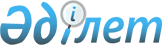 Об утверждении форм ведомственных статистических наблюдений Министерства труда и социальной защиты населения Республики Казахстан
					
			Утративший силу
			
			
		
					Приказ и.о. Председателя Комитета по статистике Министерства национальной экономики Республики Казахстан от 30 декабря 2015 года № 227. Зарегистрирован в Министерстве юстиции Республики Казахстан 16 марта 2016 года № 13485. Утратил силу приказом и.о. Руководителя Бюро национальной статистики Агентства по стратегическому планированию и реформам Республики Казахстан от 19 октября 2023 года № 19.
      Сноска. Утратил силу приказом и.о. Руководителя Бюро национальной статистики Агентства по стратегическому планированию и реформам РК от 19.10.2023 № 19 (вводится в действие по истечении десяти календарных дней после дня его первого официального опубликования).
      Сноска. Заголовок – в редакции приказа Министра труда и социальной защиты населения РК от 22.09.2022 № 380 (вводится в действие по истечении десяти календарных дней после дня его первого официального опубликования).
      В соответствии с подпунктом 2-1) статьи 13 Закона Республики Казахстан "О государственной статистике" ПРИКАЗЫВАЮ:
      Сноска. Преамбула – в редакции приказа Министра труда и социальной защиты населения РК от 22.09.2022 № 380 (вводится в действие по истечении десяти календарных дней после дня его первого официального опубликования).


      1. Утвердить:
      1) статистическую форму ведомственного статистического наблюдения "Отчет о назначении и выплате жилищной помощи" (код 7221202, индекс 3-жилищная помощь, периодичность квартальная), согласно приложению 1 к настоящему приказу;
      2) инструкцию по заполнению статистической формы ведомственного статистического наблюдения "Отчет о назначении и выплате жилищной помощи" (код 7221202, индекс 3-жилищная помощь, периодичность квартальная), согласно приложению 2 к настоящему приказу;
      3) исключен приказом Руководителя Бюро национальной статистики Агентства по стратегическому планированию и реформам РК от 19.11.2021 № 33 (вводится в действие по истечении десяти календарных дней после дня его первого официального опубликования).

      4) исключен приказом Руководителя Бюро национальной статистики Агентства по стратегическому планированию и реформам РК от 19.11.2021 № 33 (вводится в действие по истечении десяти календарных дней после дня его первого официального опубликования). 


      5) статистическую форму ведомственного статистического наблюдения "Отчет о мероприятиях содействия занятости населения" (код 7241201, индекс 1-Т (трудоустройство), периодичность месячная) согласно приложению 5 к указанному приказу изложить в редакции согласно приложению 1 к настоящему приказу;
      6) инструкцию по заполнению статистической формы ведомственного статистического наблюдения "Отчет о мероприятиях содействия занятости населения" (код 7241201, индекс 1-Т (трудоустройство), периодичность месячная) согласно приложению 6 к указанному приказу изложить в редакции согласно приложению 2 к настоящему приказу;
      7) статистическую форму ведомственного статистического наблюдения "Сведения о скрытой безработице (о сокращенных и частично занятых работниках, задолженности по заработной плате)" (код 7281201, индекс 3-ТН (скрытая безработица), периодичность месячная), согласно приложению 7 к настоящему приказу;
      8) инструкцию по заполнению статистической формы ведомственного статистического наблюдения "Сведения о скрытой безработице 
      (о сокращенных и частично занятых работниках, задолженности по заработной плате)" (код 7281201, индекс 3-ТН (скрытая безработица), периодичность месячная), согласно приложению 8 к настоящему приказу.
      Сноска. Пункт 1 с изменениями, внесенными приказами Председателя Комитета по статистике Министерства национальной экономики РК от 10.05.2017 № 68 (вводится в действие по истечении десяти календарных дней после дня его первого официального опубликования); от 19.11.2021 № 33 (вводится в действие по истечении десяти календарных дней после дня его первого официального опубликования).


      2. Признать утратившими силу некоторые приказы Агентства Республики Казахстан по статистике согласно приложению 9 к настоящему приказу. 
      3. Управлению планирования статистической деятельности совместно с Юридическим управлением Комитета по статистике Министерства национальной экономики Республики Казахстан в установленном законодательном порядке: 
      1) обеспечить государственную регистрацию настоящего приказа в Министерстве юстиции Республики Казахстан; 
      2) направить настоящий приказ в течение десяти календарных дней после его государственной регистрации на официальное опубликование в периодические печатные издания и информационно-правовую систему "Әділет";
      3) обеспечить обязательную публикацию настоящего приказа на Интернет-ресурсе Комитета по статистике Министерства национальной экономики Республики Казахстан. 
      4. Управлению планирования статистической деятельности Комитета по статистике Министерства национальной экономики Республики Казахстан довести настоящий приказ до структурных подразделений и территориальных органов Комитета по статистике Министерства национальной экономики Республики Казахстан для руководства в работе.
      5. Контроль за исполнением настоящего приказа оставляю за собой.
      6. Настоящий приказ подлежит официальному опубликованию и вводится в действие со дня подписания.
      "СОГЛАСОВАН"   
      Министр здравоохранения и   
      социального развития   
      Республики Казахстан   
      ________________ Т. Дуйсенова   
      16 февраля 2016 года
      Сноска. Приложение 1 – в редакции приказа Руководителя Бюро национальной статистики Агентства по стратегическому планированию и реформам РК от 19.11.2021 № 33 (вводится в действие по истечении десяти календарных дней после дня его первого официального опубликования). Тұрғын үй көмегін тағайындау және төлеу туралы есеп
Отчет о назначении и выплате жилищной помощи
      Экономикалық қызмет түрінің атауыНаименование вида экономической деятельности_______________________________________________1. 20___ жылғы ________тоқсандағы жағдай бойынша тұрғын үй көмегін тағайындауНазначено жилищной помощи по состоянию за___________квартал 20_______ года
      2. 20____жылғы __________тоқсандағы жағдай бойынша тұрғын үй көмегі төлендіВыплачено жилищной помощи по состоянию за __________квартал 20____ года
      Телефоны (респонденттің)Телефон (респондента) __________________/_______________________стационарлық ұялы стационарный мобильныйЭлектрондық пошта мекенжайы (респонденттің)Адрес электронной почты (респондента)______________________________
      Ескертпе:
      Примечание:
      ¹Аталған тармақ "Мемлекеттік статистика туралы" Қазақстан Республикасы Заңының 8-бабы 5-тармағына сәйкес толтырылады
      ¹Данный пункт заполняется согласно пункту 5 статьи 8 Закона Республики Казахстан "О государственной статистике"
      Мемлекеттік статистиканың тиісті органдарына анық емес бастапқы статистикалық деректерді ұсыну және бастапқы статистикалық деректерді белгіленген мерзімде ұсынбау "Әкімшілік құқық бұзушылық туралы" Қазақстан Республикасы Кодексінің 497-бабында көзделген әкімшілік құқық бұзушылықтар болып табылады
      Представление недостоверных и непредставление первичных статистических данных в соответствующие органы государственной статистики в установленный срок являются административными правонарушениями, предусмотренными статьей 497 Кодекса Республики Казахстан "Об административных правонарушениях"
      Сноска. Приложение 2 – в редакции приказа Руководителя Бюро национальной статистики Агентства по стратегическому планированию и реформам РК от 19.11.2021 № 33 (вводится в действие по истечении десяти календарных дней после дня его первого официального опубликования). Инструкция по заполнению статистической формы ведомственного статистического наблюдения
"Отчет о назначении и выплате жилищной помощи" (индекс 3-жилищная помощь, периодичность квартальная)
      1. Настоящая Инструкция по заполнению статистической формы ведомственного статистического наблюдения "Отчет о назначении и выплате жилищной помощи" (индекс 3-жилищная помощь, периодичность квартальная) (далее – Инструкция) разработана в соответствии с подпунктом 8) статьи 12 Закона Республики Казахстан "О государственной статистике" и детализирует заполнение статистической формы ведомственного статистического наблюдения "Отчет о назначении и выплате жилищной помощи" (индекс 3-жилищная помощь, периодичность квартальная) (далее – статистическая форма).
      2. В настоящей Инструкции используются следующие понятия:
      1) жилищная помощь – помощь, предоставляемая за счет средств местного бюджета малообеспеченным семьям (гражданам), постоянно проживающим в данной местности на оплату:
      потребления коммунальных услуг и услуг связи в части увеличения абонентской платы за телефон, подключенный к сети телекоммуникаций, семьям (гражданам), являющимся собственниками или нанимателями (поднанимателями) жилища;
      арендной платы за пользование жилищем, арендованным местным исполнительным органом в частном жилищном фонде;
      2) уполномоченный орган – центральный исполнительный орган, осуществляющий руководство и межотраслевую координацию в сфере жилищных отношений и жилищно-коммунального хозяйства.
      3. Все показатели в статистической форме приводятся за отчетный квартал.
      По разделу 1 в графе 1 указывается сумма невыплаченной жилищной помощи на начало отчетного периода.
      В графе 2 указывается средний размер семьи, что означает среднее количество членов каждой семьи за отчетный период.
      В графе 3 указывается количество семей, которым назначена жилищная помощь в отчетном квартале.
      В графе 4 указывается количество членов семей, которым назначена жилищная помощь в отчетном квартале.
      В графе 5 указывается сумма назначенной жилищной помощи в отчетном квартале.
      В графе 6 указывается сумма жилищной помощи, назначенная за потребление коммунальных услуг, в том числе за отопление в частных домовладениях.
      В графе 7 указывается сумма жилищной помощи, назначенная за пользование стационарным телефоном, подключенным к сети телекоммуникаций (абонентской платы).
      В графе 8 указывается сумма жилищной помощи, назначенная на капитальный ремонт и (или) взносы на накопление средств на капитальный ремонт общего имущества кондоминиума семьям (гражданам).
      В графе 9 указывается сумма жилищной помощи, назначенная за арендную плату за пользованием жилищем, арендованным местными исполнительными органами в частном жилищном фонде.
      В графе 10 указывается среднемесячный размер назначенной жилищной помощи в отчетном квартале.
      4. По разделу 2 в графе 1 указывается количество семей, которым выплачена жилищная помощь в отчетном квартале.
      В графе 2 указывается количество членов семей, которым выплачена жилищная помощь в отчетном квартале.
      В графе 3 указывается сумма выплаченной жилищной помощи в отчетном квартале.
      В графе 4 указывается сумма жилищной помощи, выплаченная за потребление коммунальных услуг, в том числе за отопление в частных домовладениях.
      В графе 5 указывается сумма жилищной помощи, выплаченная за пользование стационарным телефоном, подключенным к сети телекоммуникаций (абонентской платы).
      В графе 6 указывается сумма жилищной помощи, выплаченная на капитальный ремонт и (или) взносы на накопление средств на капитальный ремонт общего имущества кондоминиума семьям (гражданам).
      В графе 7 указывается сумма жилищной помощи, выплаченная за арендную плату за использование жилищем, арендованным местными исполнительными органами в частном жилищном фонде.
      В графе 8 указывается среднемесячный размер выплаченной жилищной помощи в отчетном квартале.
      5. Арифметико-логический контроль:
      1) Раздел 1: графа 5 = графа 6 + графа 7 + графа 8 + графа 9;
      графа 10 = графа 5 / графа 3 / число месяцев;
      2) Раздел 2: графа 3 = графа 4 + графа 5 + графа 6 + графа 7;
      графа 8 = графа 3 / графа 1 / число месяцев.
      ІІІ бөлім. Қоғамдық жұмыстарға қатысу (жыл басынан бері)
      201__ жылғы __ тоқсан
      Раздел III. Участие в общественных работах (с начала года) __ 
      квартал 201 ___ года
      адам
      человек
      IV бөлім. Жұмыспен қамту мәселелері бойынша уәкілетті
      орган ұсынған жұмыстан босатылатын адамдар және қызметкерлерге
      деген қажеттілік туралы мәліметтер (адам) 201__ жылғы __ тоқсан
      Раздел IV. Сведения о высвобождении и потребности в работниках,
      представленных уполномоченными органами по вопросам занятости
      (человек) __ квартал 201 __ года
      адам
      человек
      V бөлім. Кәсіптік оқыту (жыл басынан бері; адам)
      201 __ жылғы __ тоқсан
      Раздел V. Профессиональное обучение (с начала года; человек)
      __ квартал 201 __ года
      Кәсіптер және мамандықтар бойынша оқыту мен қайта даярлаудан
      өтті 201 ___ жылғы __ тоқсан
      Атауы                            Мекенжайы
      Наименование _______________________ Адрес __________________________
      ____________________________________ ________________________________
      Телефоны ________________________ Электрондық пошта мекенжайы
      Адрес электронной почты ___________
      Орындаушы
      Исполнитель ______________________      _____________________________
              Тегі,аты және әкесінің аты              телефоны
                 (бар болған жағдайда)
                 Фамилия, имя, отчество 
                  (при его наличии)
      Басшы
      Руководитель ______________________     _____________________________
              Тегі,аты және әкесінің аты                қолы
      (бар болған жағдайда)                  подпись
      Фамилия, имя, отчество 
      (при его наличии)
      Мөрдің орны ( бар болған жағдайда)
      Место для печати ( при наличии) Инструкция по заполнению статистической формы ведомственного
статистического наблюдения "Отчет о состоянии рынка труда и
социальной поддержке безработных" (код 7231202, индекс 2-Т
(рынок труда), периодичность квартальная)
      1. Настоящая Инструкция разработана в соответствии с подпунктом 8) статьи 12 Закона Республики Казахстан "О государственной статистике" и детализирует порядок заполнения статистической формы ведомственного статистического наблюдения "Отчет о состоянии рынка труда и социальной поддержке безработных" (код 7231202, индекс 2-Т (рынок труда), периодичность квартальная) (далее – статистическая форма).
      2. Следующие определения применяются в целях заполнения данной статистической формы:
      1) малообеспеченные - лица трудоспособного возраста, которые в соответствии с Законом Республики Казахстан от 17 июля 2001 года "О государственной адресной социальной помощи" имеют право на адресную социальную помощь;
      2) вакансия - свободное рабочее место (должность) у работодателя;
      3) высвобожденные - работники высвобождаемые в связи с ликвидацией работодателя–юридического лица либо, прекращением деятельности работодателя-физического лица, сокращением численности или штата;
      4) безработные - лица в трудоспособном возрасте, которые по независящим от них причинам не занимаются трудовой деятельностью, приносящей доход, ищущие работу и готовые трудиться;
      5) общественные работы - виды трудовой деятельности, организуемые исполнительными органами, не требующие предварительной профессиональной подготовки работника, имеющие социально-полезную направленность и выполняемые гражданами по направлению уполномоченных органов по вопросам занятости для обеспечения их временной занятостью;
      6) адресная социальная помощь - выплата в денежной форме, предоставляемая государством физическим лицам (семьям) с месячным среднедушевым доходом ниже черты бедности, установленной в областях, городах республиканского значения, столице;
      7) целевые группы - группы лиц, установленные Законом Республики Казахстан от 23 января 2001 года "О занятости населения", как испытывающие затруднения в трудоустройстве и требующие социальной защиты;
      8) уполномоченный орган - структурное подразделение местных исполнительных органов, обеспечивающее содействие занятости населения и социальную защиту от безработицы на региональном уровне.
      3. Все показатели в статистической форме (кроме раздела 2 (части 2), раздела 4) приводятся нарастающим итогом с начала текущего года. Данные по разделу 2 (части 2) – состав безработных – по состоянию на конец отчетного периода, то есть на 1 января, 1 апреля, 1 июля, 1 октября. Данные по разделу 4 – сведения о предполагавшемся высвобождении – за отчетный квартал, о потребности в работниках – по состоянию на конец отчетного периода, то есть на 1 января, 1 апреля, 1 июля, 1 октября. Данные указываются с точностью до единицы.
      В графах 4, 5, 6 разделов 1 и 2 статистической формы из граф 1, 2, 3 выделяются данные по гражданам, проживающим в сельской местности, куда не относиться жители рабочих поселков, относящиеся к категории "поселки городского типа".
      4. По строке 01 графы 1 подраздела "Число граждан, обратившихся за содействием в трудоустройстве" приводятся данные об общей численности граждан, обратившихся за трудовым посредничеством в уполномоченные органы по вопросам занятости и поставленных в них на учет в качестве таковых, включая пенсионеров, учащихся, студентов, инвалидов и граждан, занятых трудовой деятельностью, но желающих найти другую работу, получить дополнительный доход (заработок) и работать по нескольким трудовым договорам, а также в свободное от учебы время, которые будут направлены к работодателям при наличии у них потребности в рабочей силе. 
      По этой строке не учитываются граждане, обратившиеся в уполномоченные органы по вопросам занятости за консультациями по вопросам трудоустройства и трудового законодательства, а также учащиеся и студенты, пожелавшие работать в период каникул, на которых не заполняются карточки персонального учета граждан, обратившихся за содействием в трудоустройстве.
      По строке 02 приводятся данные о числе граждан, имеющих работу на момент обращения в уполномоченный орган по вопросам занятости. Сюда относятся лица, желающие сменить место работы или работать по нескольким трудовым договорам, а также лица, предупрежденные о предстоящем высвобождении в связи ликвидаций организаций (юридического лица), прекращения деятельности работодателя (физического лица), сокращения численности или штата работников и на момент обращения фактически еще не высвобожденные. 
      По строке 03 показывается численность учащихся общеобразовательных школ, гимназий, лицеев; учащихся профессиональных школ и лицеев, студентов колледжей; высших учебных заведений, обратившихся в уполномоченный орган по вопросам занятости по вопросу трудоустройства в свободное от учебы время, которые могут быть направлены к работодателям при наличии у них потребности в рабочей силе. 
      По строке 04 приводится численность обратившихся пенсионеров, которые обратились за содействием в трудоустройстве в уполномоченный орган по вопросам занятости. 
      По строке 05 приводятся данные о численности многодетных родителей, воспитывающих несовершеннолетних детей, которые обратились за содействием в трудоустройстве в уполномоченный орган по вопросам занятости.
      По строке 06 приводятся данные о численности инвалидов, которые обратились за содействием в трудоустройстве в уполномоченный орган по вопросам занятости.
      По строке 07 приводятся данные о численности безработных, обратившихся за содействием в трудоустройстве в уполномоченные органы по вопросам занятости.
      По строке 08 из строки 07 показывается общая численность выпускников организаций образования (начального профессионального, среднего профессионального и высшего профессионального образования) всех видов очного обучения текущего года. 
      По строкам 09 - 12 из строки 08 показывается численность окончивших соответственно общеобразовательные школы, гимназии, лицеи (строка 09), профессиональные школы и лицеи (строка 10), колледжи (училища среднего профессионального образования) (строка 11) и высшие учебные заведения (строка 12).
      По строкам 13, 14 и 15 из строки 07 указывается общая численность безработных граждан, обратившихся за содействием в трудоустройстве в уполномоченные органы по вопросам занятости, распределяется по категориям: ранее работавшие (по последнему месту работы) по профессиям рабочих (строка 13), на должностях служащих (строка 14) и ранее не работавших (строка 15).
      По строкам с 16 по 21 из строки 07 приводится распределение безработных граждан по указанным в них категориям. При этом распределение осуществляется персонально по каждой категории, то есть один человек учитывается по нескольким строкам одновременно. 
      По строке 16 показывается численность граждан, высвобожденных с последнего места работы по различным причинам (сокращение численности штатов или ликвидация работодателя). 
      По строке 22 приводятся данные о численности граждан, получивших консультацию в уполномоченных органах по вопросам занятости по вопросу трудоустройства и трудового законодательства, на которых не заводится карточка персонального учета граждан, обратившихся за содействием в трудоустройстве, но заполняется карточка консультации.
      5. По строке 23 графы 1 подраздела 2 "Число трудоустроенных граждан, обратившихся за содействием в трудоустройстве" показываются данные об общей численности трудоустроенных граждан, направленных к работодателям на вакантные должности (свободные рабочие места), из числа обратившихся за содействием в трудоустройстве независимо от даты постановки на учет. По этой строке не показываются лица, направленные на общественные работы. 
      По строке 25 показывается число трудоустроенных учащихся общеобразовательных школ, гимназий, лицеев; учащихся профессиональных школ и лицеев, студентов колледжей, высших учебных заведений, обратившихся в уполномоченный орган по вопросам занятости по вопросу трудоустройства в свободное от учебы время. 
      По строке 26 приводится численность трудоустроенных (графы l, 2, 4 и 5) пенсионеров, которые обратились за содействием в трудоустройстве в уполномоченный орган по вопросам занятости. 
      По строке 27 приводятся данные о численности трудоустроенных многодетных родителей, воспитывающих несовершеннолетних детей. 
      По строке 28 приводятся данные о численности трудоустроенных инвалидов.
      По строке 29 приводятся данные о численности трудоустроенных безработных в трудоспособном возрасте.
      По строке 30 (из строки 29) показывается общая численность выпускников организаций образования (начального профессионального, среднего профессионального и высшего профессионального образования) всех видов очного обучения текущего года. 
      По строкам 31 – 34 (из строки 30) показывается численность окончивших соответственно общеобразовательные школы, гимназии, лицеи (строка 31), профессиональные школы и лицеи (строка 32), колледжи (училище среднего профессионального образования) (строка 33) и высшие учебные заведения (строка 34).
      По строкам 35 и 36 (из строки 29) общая численность трудоустроенных граждан распределяется по категориям: трудоустроенные по работам и профессиям рабочих (строка 35) и на должностях служащих (строка 36). 
      По строкам с 37 по 41 (из строки 29) приводятся данные о трудоустроенных граждан по категориям. При этом данные указываются персонально по каждой категории, то есть одно лицо учитывается по нескольким строкам одновременно. 
      По строке 37 показывается численность лиц (мужчины и женщины), имеющих 4-х и более детей. 
      По строке 38 показывается численность лиц, длительное время (более года) не работавших. 
      По строке 39 показываются освобожденные из мест лишения свободы и (или) принудительного лечения. 
      По строке 40 показываются лица, расторгнувшие трудовой договор по собственной инициативе. 
      По строке 41 показываются лица, трудовой договор с которыми расторгнут работодателем по истечении срока. 
      По строке 42 из общей численности трудоустроенных граждан (строка 23) показывается число лиц, которым трудовым договором предусмотрена меньшая продолжительность рабочего времени. 
      6. По строке 52 подраздела 3 "Трудоустройство лиц, входящих в состав целевых групп" приводятся данные о численности лиц, входящих в состав целевых групп, трудоустроенных по направлениям уполномоченных органов по вопросам занятости за отчетный период текущего года. 
      По строкам с 53 по 65 (из строки 52) показываются данные о численности трудоустроенных лиц, входящих в состав целевых групп, по категориям, указанным на бланке формы отчета, в том числе: 
      по строке 53 - трудоустроенные юноши и девушки в возрасте до 21-го года включительно; 
      по строке 54 - одинокие и многодетные родители (мать или отец), воспитывающие несовершеннолетних детей; 
      по строке 55 - лица предпенсионного возраста (за два года до выхода на пенсию по возрасту); 
      по строке 56 - лица, уволенные из рядов Вооруженных Сил Республики Казахстан; 
      по строке 57 - инвалиды; 
      по строке 58 - воспитанники детских домов, дети-сироты и дети, оставшиеся без попечения родителей, в возрасте до 23 лет; 
      по строке 59 - лица, освобожденные из учреждений, исполняющих наказание или осуществляющих принудительное лечение по решению суда; 
      по строке 60 - граждане, имеющие на содержание лиц, которые в порядке, установленном законодательством РК: признаны нуждающимися в постоянном уходе, помощи или надзоре; 
      по строке 61 - оралманы; 
      по строке 62 - малообеспеченные; 
      по строке 63 – выпускники организаций высшего и послевузовского образования;
      по строке 64 - высвобожденные с последнего места работы по различным причинам (сокращение численности штатов или ликвидация работодателя);
      по строке 65 другие.
      Поскольку распределение численности лиц, входящих в состав целевых групп, ведется по каждому признаку, то возможно отнесение одного трудоустроенного к двум (или более) категориям одновременно.
      7. В подразделе 1 "Численность безработных" раздела 2 "Численность и состав зарегистрированных безработных" указываются показатели, характеризующие численность безработных граждан по полу, возрасту, месту проживания, а также продолжительность незанятости. 
      В графе 1 учитывается общая численность лиц, обратившихся за содействием в трудоустройстве и зарегистрированных безработных. 
      В графе 2 (из графы 1) приводятся данные о числе безработных женщин. 
      В графе 3 (из графы 1) приводятся данные о числе безработных в возрасте от 14 до 29 лет включительно. 
      В графе 4 (из графы 1) приводятся данные о числе безработных, проживающих в сельской местности.
      В графе 5 (из графы 2) приводятся данные о числе безработных женщин, проживающих в сельской местности. 
      В графе 6 (из графы 3) приводятся данные о числе безработных в возрасте от 16 до 29 лет включительно, проживающих в сельской местности. 
      При заполнении подраздела учитывается, что один человек входит по нескольким графам одновременно. То есть, если безработная - это женщина в возрасте до 29 лет, проживающая в сельской местности, то при заполнении данного раздела она учитывается в графах с 1 по 6 по соответствующим строкам. 
      По строке 66 показывается численность безработных, состоящих на учете в органах занятости на начало текущего года, то есть фактическая численность безработных на конец последнего месяца предыдущего года (на 31 декабря). 
      Данные строк с 67 по 78 заполняются нарастающим итогом с начала текущего года. 
      По строке 67 учитывается количество безработных, то есть зарегистрированных и поставленных на учет в уполномоченном органе по вопросам занятости в течение отчетного периода текущего года. 
      По строке 68 указывается общее число снятых с учета в отчетном периоде безработных независимо от даты постановки на учет и причины снятия с учета (выезд в другую местность, смерть, выход на пенсию, поступление в учебное заведение, призыв в армию, самостоятельное трудоустройство, а также трудоустройство через трудовое посредничество). 
      По строке 69 (из строки 68) приводятся данные о численности безработных, снятых с учетов в связи с трудоустройством через трудовое посредничество. 
      По строкам с 70 по 71 указываются данные о численности безработных, снятых с учета по другим причинам, с конкретным указанием тех причин, по которым снята с учета наибольшая численность безработных (кроме учтенных по строке 69). 
      По строке 72 показывается число безработных, состоящих на учете на конец отчетного периода текущего года.
      По строкам с 73 по 78 приводится разбивка данных о безработных гражданах по состоянию на конец отчетного периода текущего года по продолжительности безработицы. 
      Продолжительность безработицы определяется как время между днем регистрации и учета безработным и концом отчетного периода (до снятия его с учета).
      8. В подразделе "Состав безработных" предусмотрены показатели, характеризующие состав безработных, учтенных по строке 72 данной статистической формы: 
      1) по причинам незанятости (строки 79-90): 
      по строке 79 приводится общая численность безработных, трудовой договор с которыми прекращен или расторгнут в связи с высвобождением по различным основаниям; 
      по строке 80 приводится общая численность безработных, расторгнувших трудовой договор по собственной инициативе;
      по строке 81 приводится общая численность безработных трудовой договор, с которыми расторгнут работодателем по истечении срока. 
      по строке 82 учитываются ранее не работавшие, то есть не имеющие трудового стажа. 
      по строкам с 83 по 86 (из строки 72) показывается численность выпускников, окончивших общеобразовательные школы, гимназии, лицеи (строка 83), профессиональные школы и лицеи (строка 84), колледжи (училища среднего профессионального образования) (строка 85) и высшие учебные заведения (строка 86) в текущем году. 
      по строке 87 учитываются лица, которые длительное время (более года) не работали по различным причинам. 
      по строке 88 учитываются лица, освобожденные из мест лишения свободы и (или) принудительного лечения. 
      по строке 89 учитываются лица, уволенные из рядов Вооруженных сил Республики Казахстан. 
      по строке 90 учитываются другие лица (неучтенные по строкам 79-89).
      В целях недопущения двойного учета, лица отнесенные к категории "длительное время (более года) не работали по различным причинам" (строка 87), "освобожденные из мест лишения свободы и (или) принудительного лечения" (строка 88), "уволенные из рядов Вооруженных сил Республики Казахстан" (строка 89) не учитываются по строкам 79, 80, 81 отчета и распределяться по причинам увольнения с прежнего места работы, а также по строке 82. 
      При распределении безработных по причинам незанятости учитываются, что по истечению года (двенадцати месяцев) со дня регистрации в уполномоченном органе по вопросам занятости безработные из строки 72, ранее учитываемые по строкам 79, 80, 81, 82, 88, 89 и 90, переходят в категорию "длительное время (более года) не работавшие" и отражаться в строке 87; 
      2) по образованию (строки 91-95); 
      3) по категориям работников (строки 96-99); 
      4) по общему стажу работы (строки 100-103);
      5) по возрасту (строки 104 - 114). 
      9. В разделе 3 "Участие безработных в общественных работах" предусмотрены показатели, характеризующие участие в общественных работах, как безработных граждан, так и незанятых граждан, входящих в целевые группы. 
      В графе 1 показывается общее число таких граждан, а в графе 2 - безработные. 
      Показатели данного раздела отчета заполняются нарастающим итогом с начала года.
      По строке 115 показывается число безработных и незанятых граждан, входящих в целевые группы, принявших участие в общественных работах в течение отчетного периода текущего года и продолжающих принимать участие на конец отчетного периода. 
      Если один человек в течение отчетного периода завершил участие в одном из видов общественных работ (по одному договору) и в течение этого же отчетного периода приступил к другому виду общественных работ (по другому договору), то этот человек учитывается по данной строке только один раз. Повторное его участие показывается по строке 117.
      По строке 116 (из строки 115) приводятся данные о численности безработных и незанятых граждан, входящих в целевые группы, участвующих в общественных работах по состоянию на конец отчетного периода. 
      По строкам 118-126 приводятся данные о распределении граждан, участвовавших в общественных работах в течение отчетного периода, по соответствующим видам экономической деятельности. Если один человек принимал участие в разных видах общественных работ по разным договорам, то при заполнении строк со 118 по 126 он учитывается по всем соответствующим строкам.
      По строкам 127-137 (из строки 115) приводятся данные о разбивке граждан, принявших участие в общественных работах по категориям, предусмотренным в бланке формы данного отчета. Поскольку разбивка граждан, принявших участие в общественных работах, ведется конкретно по категориям, то возможно отнесение одного участника общественных работ к двум (и более) категориям одновременно по этим строкам отчета. 
      По строкам 138-140 (из строки 115) учитывается распределение граждан, принявших участие в общественных работах, по продолжительности занятости в них. По гражданам, принимавшим неоднократное участие в общественных работах по разным договорам, продолжительность работ определяется путем их суммирования по каждому договору. 
      По строке 141 (из строки 115) приводятся данные о численности граждан, которые трудоустроены на постоянную работу за отчетный период текущего года. 
      По строке 142 приводятся данные о численности учащихся и студентов, участвовавших в оплачиваемых общественных работах в свободное от занятий время, которые не включаются по строке 115. 
      10. Показатели подраздела 1 "Предполагавшееся высвобождение работников в отчетном квартале" раздела 4 "Сведения о высвобождении и потребности в работниках, представленных уполномоченными органами по вопросам занятости" заполняются за отчетный квартал (то есть без нарастания с начала года, на основании сведений, представленных работодателями). Данные по этому подразделу формируются как сумма собранных в отчетном квартале сведений, представленных работодателями. 
      В графе 1 отчета показывается число работодателей, сообщивших уполномоченным органам по вопросам занятости сведения о предполагавшемся высвобождении работников в течение отчетного квартала. При этом учитываются все работодатели, которые предполагают высвобождение работников в данном отчетном квартале. Если дата приказа о предстоящем высвобождении работников попадает в после отчетный период, то эти работодатели и высвобождаемые от них работники учитываются в последующих отчетах, то есть в отчете за следующий квартал, а случае, если работодателем высвобождение предполагалось производить неоднократно за отчетный квартал, то по этой графе число работодателей учитывается только один раз (во избежание двойного счета), а численность предполагаемых высвобождаемых работников суммируется и показывается в графе 2 по соответствующим строкам. 
      В графах 3, 4 и 5 (из графы 2) приводятся данные о численности предполагавшихся к высвобождению рабочих, женщин и молодежи в возрасте от 14 до 29 лет включительно. 
      При заполнении данного раздела учитываются, что предполагавшиеся к высвобождению работники учитываются по нескольким графам одновременно. Если намеченная к высвобождению - женщина в возрасте до 29 лет по определенной рабочей профессии, то при заполнении данного раздела она учитывается в графах 3, 4 и 5 по соответствующим строкам отчета.
      Из общего числа предполагавшихся к высвобождению работников, учтенных по строке 143, выделяется численность о предполагавшемся высвобождении работников в возрасте до 21 года (строка 153) и в предпенсионном возрасте (за два года до выхода на пенсию по возрасту (строка 154). 
      По строкам 155-174 приводится отдельно перечень работ и профессий рабочих и должностей служащих, по которым намечено наибольшее высвобождение работников в отчетном квартале. Наименование профессий (должностей) располагаются в порядке убывания, начиная с наибольшего числа высвобождаемых работников.
      При этом в отчет включаются остродефицитные профессии (должности) и те профессии (должности), по которым число предполагавшихся к высвобождению работников составляет 5 и более человек в целом по области, а по району (городу) указывается весь перечень сведений, представленных работодателем. 
      По строке 207 приводятся данные о фактическом высвобождении работников в целом по всем отраслям экономики (нарастающим итогом с начала года). 
      11. В подразделе 2 "Заявленные в уполномоченный орган по вопросам занятости сведения о свободных рабочих местах (вакансиях)" предусмотрены показатели вакантных рабочих мест на рынке труда. 
      Все показатели заполняются по состоянию на конец отчетного квартала (то есть без нарастания с начала года) на основании суммирования сведений работодателей, которые получены уполномоченными органами по вопросам занятости.
      В графе 1 отчета указывается число работодателей, сообщивших сведения о наличии свободных рабочих мест (вакантных должностях). 
      В графе 2 приводятся данные о численности свободных рабочих мест (вакансиях), в соответствии с квалификационными требованиями.
      По строкам 176-184 приводятся сведения о вакансиях, представленных работодателями по видам экономической деятельности.
      По строкам 185-204 приводится перечень профессий рабочих и должностей служащих на основании сведений о вакансиях, направленных работодателями. Наименование профессий (должностей) располагаются в порядке убывания, начиная с наибольшего числа предоставленных вакансий.
      При этом в отчет включаются остродефицитные профессии (должности) и те профессии (должности), по которым число требуемых работников составляет 5 и более человек в целом по области, а по району (городу) указывается весь перечень профессий (должностей), представленных работодателем. 
      12. Показатели данного раздела 5 "Профессиональное обучение граждан" указываются нарастающим итогом с начала года.
      По графе 1 указывается число граждан, завершивших обучение за отчетный период нарастающим итогом с начала года. 
      По графе 2 (из графы 1) указывается обученные впервые, то есть граждане, которые на момент направления на профессиональное обучение не имели профессии (специальности). 
      По графе 3 (из графы 1) указывается прошедшие переподготовку, то есть граждане, которые после завершения профессионального обучения приобрели новую профессию (специальность). 
      По графе 4 (из графы 1) указываются те граждане, которые освоили вторые (смежные) профессии, то есть после завершения профессионального обучения приобрели профессию (специальность), схожую по некоторым направлениям с ранее имевшейся. 
      По графе 5 (из графы 1), указываются те граждане, которые повысили квалификацию, то есть после завершения профессионального обучения приобрели профессию (специальность) более высокого разряда (категории), чем имевшуюся у них ранее. 
      По строке 208 указывается число лиц, завершивших профессиональное обучение за отчетный период (графы 1 - 5), из них трудоустроенных (графы 6 и 7), а также на конец отчетного квартала продолжающих обучение (графа 8). 
      По строке 209 указывается число лиц, зарегистрированных безработными и завершивших профессиональное обучение за отчетный период. 
      По строке 210 (из строки 208) указывается число малообеспеченных граждан, завершивших профессиональное обучение за отчетный период.
      По строке 211 (из строки 210) указывается число малообеспеченных граждан, получающих адресную социальную помощь и завершивших профессиональное обучение за отчетный период.
      По строке 212 (из строки 210) указываются занятые лица из числа малообеспеченных граждан и завершивших профессиональное обучение за отчетный период.
      По строке 213 (из строки 210) указываются лица, занятые уходом за детьми в возрасте до 7 лет из числа малообеспеченных граждан и завершивших профессиональное обучение за отчетный период.
      По строке 214 (из строки 208) указывается число граждан, завершивших профессиональное обучение за отчетный период и проживающих в сельской местности.
      По строке 215 (из строки 208) указывается число женщин, завершивших профессиональное обучение за отчетный период. 
      По строке 216 (из строки 208) указывается число оралманов из числа граждан, которые завершили профессиональное обучение за отчетный период. 
      По строке 217 (из строки 208) указывается число граждан освобожденных из мест лишения свободы и (или) принудительного лечения, завершивших профессиональное обучение за отчетный период. 
      По строке 218 (из строки 208) указывается число молодежи в возрасте от 14 до 29 лет включительно, завершившей профессиональное обучение за отчетный период. 
      По строке 219 (из строки 218) указывается число проживающей в сельской местности молодежи в возрасте от 14 до 29 лет включительно, завершивших профессиональное обучение за отчетный период. 
      По строке 220 (из строки 218) выделяется выпускники общеобразовательных школ, гимназий, лицеев текущего года. 
      По строке 221 (из строки 218) - выпускники профессиональных школ и профессиональных лицеев текущего года.
      По строке 222 (из строки 218) - выпускники колледжей (училищ среднего профессионального образования) текущего года. 
      По строке 223 (из строки 218) - выпускники высших учебных заведений (ВУЗов) текущего года.
      По строкам 224-225 (из строки 208) указываются данные о гражданах, обученных по направлению уполномоченных органов по вопросам занятости за отчетный период в организациях образования и других негосударственных учебных заведениях. 
      По строке 226 (из строки 208) указывается число граждан, обученных по направлению уполномоченных органов по вопросам занятости за отчетный период на государственном (казахском) языке. 
      По строке 227 (из строки 208) указывается число граждан, обученных за отчетный период с целью самостоятельного трудоустройства (на самозанятость), а ниже приводится их распределение по видам: 
      по строке 228 (из строки 227) обученные и получившие профессии, наиболее распространенные в различных отраслях экономики; 
      по строке 229 (из строки 227) обученные и получившие профессии, позволяющие заниматься народным промыслам; 
      по строке 230 (из строки 227) обученные и получившие профессии, позволяющие заниматься предпринимательством (в малом и среднем бизнесе). 
      По строкам 231-260 приводится перечень профессий (специальностей), по которым организовано профессиональное обучение граждан по направлениям уполномоченного органа по вопросам занятости, с указанием общего числа обученных по данной профессии и трудоустроенных по данной или другой профессии (специальности) за отчетный период текущего года. Наименования профессий (специальностей) располагаются в порядке убывания, начиная с профессий, по которым обучено наибольшее число граждан.
      В случае недостатка нумераций для перечисления профессий используются эти же номера (с 231 по 260) с буквенными литерами (231А-260А; 231Б-260Б).
      Примечание: Х – данная позиция не подлежит заполнению.
      13. Арифметико-логический контроль:
      для каждой графы
      Раздел 1. "Трудовое посредничество (с начала года) __ квартал 201 __ года":
      строка 01 = 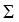 строк 02 - 07


      строка 07 = 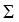 строк 13 – 15


      строка 23 = 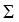 строк 24 - 29


      строка 29 = 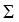 строк 35 - 36


      строка 52 < 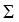  строк 53 – 65


      Раздел 2. "Численность и состав зарегистрированных безработных (с начала года) ___ квартал 201__ года":
      строка 72 = 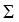 строк 66 - 68


      строка 72 = 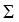 строк 73 - 78


      строка 72 = 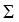 строк 79 - 82 + 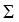 строк 87 – 90


      строка 82 > 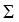 строк 83 - 86


      строка 72 = 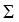 строк 91 - 95


      строка 72 = 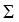 строк 82, 100 - 103


      строка 72 > 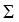  строк 82, 96 - 97


      строка 72 > 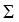  строк 104, 106 – 113


      Приложение к разделу 2. "Численность и состав зарегистрированных безработных (с начала года) ___ квартал 201__ года":
      строка 72 < 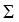  строк 1, 5, 10, 15, 18, 24, 27, 34, 38, но не более чем на строку 82


      Раздел 3. "Участие в общественных работах ( с начала года) ___ квартал 201__ года":
      строка 115 = 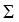 строк 118 - 126


      Раздел 4. "Сведения о высвобождении и потребности в работниках, представленных уполномоченными органами по вопросам занятости (человек) __ квартал 201__ года":
      строка 143 = 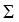 строк 144 - 152


      Приложение к разделу 4. "Сведения о высвобождении и потребности в работниках, представленных уполномоченными органами по вопросам занятости (человек) __ квартал 201__ года":
      строка 175 = 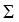 строк 2, 6, 11, 16, 19, 25, 28, 35, 39


      Раздел 5. "Профессиональное обучение (с начала года; человек)__ квартал 201__ года": 
      с 208 по 230 строки
      графа 1 = 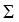 граф 2 - 5


      Сноска. Приложение 5 – в редакции приказа Руководителя Бюро национальной статистики Агентства по стратегическому планированию и реформам РК от 19.11.2021 № 33 (вводится в действие по истечении десяти календарных дней после дня его первого официального опубликования); с изменением, внесенным приказа Министра труда и социальной защиты населения РК от 22.09.2022 № 380 (вводится в действие по истечении десяти календарных дней после дня его первого официального опубликования). Халықтың жұмыспен қамтылуына жәрдемдесу іс-шаралары туралы есеп
Отчет о мероприятиях содействия занятости населения
      Атауы Мекенжайы (респонденттің)Наименование_______________________________________Адрес (респондента)___________________ ____________________________________________________________________Телефоны (респонденттің)____________________________ ______________________________________Телефон (респондента) стационарлық ұялы стационарный мобильныйЭлектрондық пошта мекенжайы (респонденттің)Адрес электронной почты (респондента) ________________________________Алғашқы деректерді жариялауға келісеміз¹ Алғашқы деректерді жариялауға келіспейміз¹Согласны на опубликование первичных данных¹ ☐ Не согласны на опубликование первичных данных¹ ☐ОрындаушыИсполнитель _______________________________________________ _______________________________тегі, аты және әкесінің аты (бар болған жағдайда) қолы, телефоны (орындаушының)фамилия, имя и отчество (при его наличии) подпись, телефон (исполнителя)Бас бухгалтер немесе оның міндетін атқарушы тұлғаГлавный бухгалтер или лицо, исполняющее его обязанности_____________________________________________ ____________________тегі, аты және әкесінің аты (бар болған жағдайда) қолыфамилия, имя и отчество (при его наличии) подписьБасшы немесе оның міндетін атқарушы тұлғаРуководитель или лицо, исполняющее его обязанности______________________________________________ ___________________тегі, аты және әкесінің аты (бар болған жағдайда) қолыфамилия, имя и отчество (при его наличии) подпись
      Ескертпе:
      Примечание:
      ¹Аталған тармақ "Мемлекеттік статистика туралы" Қазақстан Республикасы Заңының 8-бабы 5-тармағына сәйкес толтырылады
      ¹Данный пункт заполняется согласно пункту 5 статьи 8 Закона Республики Казахстан "О государственной статистике"
      Мемлекеттік статистиканың тиісті органдарына анық емес бастапқы статистикалық деректерді ұсыну және бастапқы статистикалық деректерді белгіленген мерзімде ұсынбау "Әкімшілік құқық бұзушылық туралы" Қазақстан Республикасы Кодексінің 497-бабында көзделген әкімшілік құқық бұзушылықтар болып табылады
      Представление недостоверных и непредставление первичных статистических данных в соответствующие органы государственной статистики в установленный срок являются административными правонарушениями, предусмотренными статьей 497 Кодекса Республики Казахстан "Об административных правонарушениях".
      Сноска. Приложение 6 – в редакции приказа Руководителя Бюро национальной статистики Агентства по стратегическому планированию и реформам РК от 19.11.2021 № 33 (вводится в действие по истечении десяти календарных дней после дня его первого официального опубликования); с изменениями, внесенными приказа Министра труда и социальной защиты населения РК от 22.09.2022 № 380 (вводится в действие по истечении десяти календарных дней после дня его первого официального опубликования).  Инструкция по заполнению статистической формы ведомственного статистического наблюдения
"Отчет о мероприятиях содействия занятости населения"
(индекс 1-Т (трудоустройство), периодичность месячная)
      1. Настоящая Инструкция по заполнению статистической формы ведомственного статистического наблюдения "Отчет о мероприятиях содействия занятости населения" (индекс 1-Т (трудоустройство), периодичность месячная) (далее – Инструкция) разработана в соответствии с подпунктом 8) статьи 12 Закона Республики Казахстан "О государственной статистике" и детализирует заполнение статистической формы ведомственного статистического наблюдения "Отчет о мероприятиях содействия занятости населения" (индекс 1-Т (трудоустройство), периодичность месячная) (далее – статистическая форма).
      2. В настоящей Инструкции используются следующие понятия:
      1) социальное рабочее место – рабочее место, создаваемое работодателем на договорной основе с центром занятости населения, для трудоустройства безработных с субсидированием их заработной платы;
      2) социальная профессиональная ориентация – комплекс взаимосвязанных мероприятий, направленных на оказание практической помощи в выборе профессий, смене рода занятий и повышение квалификации с учетом профессиональных знаний, навыков, интересов личности и потребностей рынка труда;
      3) молодежная практика – вид трудовой деятельности, осуществляемой выпускниками организаций образования, реализующих образовательные программы технического и профессионального, послесреднего, высшего и послевузовского образования, с целью приобретения первоначального опыта работы по полученной профессии (специальности);
      4) трудоустройство – комплекс организационных, экономических и правовых мероприятий, призванных способствовать обеспечению занятости населения;
      5) лицо, ищущее работу – лицо, не имеющее работы и (или) заработка (дохода), ищущее подходящую работу, при обращении за содействием в трудоустройстве регистрируется в качестве лица, ищущего работу, непосредственно в центре занятости населения по месту жительства либо через веб-портал "электронного правительства" или Государственную корпорацию или посредством государственного информационного портала "Электронная биржа труда";
      6) безработное лицо – физическое лицо, осуществляющее поиск работы и готовое приступить к работе;
      7) общественные работы – виды трудовой деятельности, организуемые центрами занятости населения, не требующие предварительной профессиональной подготовки работников, имеющие социально полезную направленность для обеспечения их временной занятостью.
      3. Все показатели в статистической форме (за исключением строки 5 и 5.1, где показываются данные на конец отчетного месяца) приводятся за отчетный месяц и нарастающим итогом с начала текущего года. Данные указываются с точностью до единицы.
      В графах 3 и 4 статистической формы из граф 1 и 2 выделяются данные по гражданам, проживающим в сельской местности, к ним не относятся жители рабочих поселков, относящиеся к категории "поселки городского типа".
      По строке 0 приводятся данные об общей численности граждан, состоящих на учете центров занятости в поисках работы на начало текущего года (включая лиц, получивших микрокредиты, продолжающих обучение, переехавших в рамках программы занятости).
      По строке 0.1 приводятся данные об общей численности безработных, состоящих на учете центров занятости в поисках работы на начало текущего года.
      По строке 1 приводятся данные об общей численности лиц, обратившихся за трудовым посредничеством в уполномоченные органы по вопросам занятости и поставленных в них на учет в качестве безработных, включая пенсионеров, учащихся, студентов, лиц с инвалидностью и других лиц, занятых трудовой деятельностью, но желающих найти другую работу, получить дополнительный доход (заработок) и работать по нескольким трудовым договорам, а также в свободное от учебы время, которые будут направлены к работодателям при наличии у них потребности в рабочей силе.
      По строке 1.1 (из строки 1) указывается число лиц, изъявивших желание, чтобы им оказали содействие в трудоустройстве и зарегистрированных в качестве лиц, ищущих работу.
      По строке 1.1.1 указывается число лиц, обратившихся и зарегистрированных, которым центрами занятости населения оказаны услуги по профессиональной ориентации.
      По строке 1.1.2 указываются лица, трудоустроенные центрами занятости населения в течение 10 дней со дня обращения и регистрации в качестве лиц, ищущих работу.
      По строке 1.1.3 указывается число лиц снятых с учета в качестве лиц, ищущих работу.
      По строке 2 указываются количество лиц, зарегистрированных в органах занятости для оказания мер государственной поддержки.
      По строке 2.1 приводятся данные (из строки 2) о численности зарегистрированных в качестве безработных.
      По строке 2.2 приводятся данные (из строки 2) о численности зарегистрированных, ищущих работу занятых лиц.
      По строке 3 приводятся данные о численности активных мер занятости, примененных к лицам, ищущим работу.
      По строке 3.1 указываются данные о количестве трудоустроенных лиц на вакансии, представленные работодателями.
      По строке 3.2 приводятся данные о численности направленных на профессиональное обучение (в рамках действующих программ по содействию занятости).
      По строке 3.2.1 приводятся данные о численности лиц, завершивших профессиональное обучение (в рамках действующих программ по содействию занятости).
      По строке 3.3 приводятся данные о числе лиц, трудоустроенных после завершения профессионального обучения.
      По строке 3.4 приводятся данные о численности лиц, направленных на обучение основам предпринимательства.
      По строке 3.5 указывается число выданных микрокредитов (единиц) (в рамках действующих в регионе программ), число микрокредитов учитывается по количеству их получения в течение года.
      По строке 3.6 указываются данные о количестве трудоустроенных лиц на рабочие места в рамках молодежной практики.
      По строке 3.7 показываются данные о количестве трудоустроенных лиц на социальные рабочие места.
      По строке 3.8 указывается число семей, переселенных в рамках мероприятий по повышению мобильности трудовых ресурсов, за единицу измерения берется глава семьи.
      По строке 3.8.1 указывается число трудоспособных членов семей, переселенных в рамках мероприятий по повышению мобильности трудовых ресурсов.
      По строке 3.9 указывается трудоустройство лиц с инвалидностью и сохранение их занятости (специальные рабочие места для лиц с инвалидностью) (без учета молодежной практики, социальных рабочих мест, общественных работ).
      По строке 3.10 указывается число лиц, занятых на общественных работах, за счет субсидирования из бюджета. Определяется по количеству мер.
      По строке 3.11 указывается число прочих мер за счет субсидирования из государственного бюджета.
      По строке 4 указывается число лиц, снятых с учета в качестве "лица, ищущего работу" в текущем году.
      По строке 4.1 указывается число лиц, снятых с учета в качестве "безработного" в текущем году.
      По строке 5 указывается фактическое число лиц, ищущих работу, состоящих на учете в уполномоченном органе по вопросам занятости по состоянию на конец отчетного месяца.
      По строке 5.1 указывается фактическое число безработных, состоящих на учете в уполномоченном органе по вопросам занятости по состоянию на конец отчетного месяца.
      По строке 6 (из строки 1.1) указывается число лиц, получивших социальные выплаты на случай потери работы, являющиеся участниками системы обязательного социального страхования.
      По строке 7 указывается общее трудоустройство, определяется количеством мер, оказанных по трудоустройству органами занятости.
      Если в течение отчетного периода обратившийся был охвачен несколькими мерами социальной защиты, то он учитывается каждый раз по всем мерам социальной защиты.
      По строке 7.1 указывается общее трудоустройство, определяется количеством человек, трудоустроенных органами занятости.
      4. Примечание: Х – данная позиция не подлежит заполнению.
      5. Арифметико-логический контроль:
      1) графа 2 = графе 1 отчетного периода + графа 2 за предыдущий период (за исключением 0; 0.1, и 5; 5.1строки);
      2) графа 2 > графе 1по всем строкам за исключением строк 0; 0.1 и 5; 5.1;
      3) строка 2 = строка 1.1 - строка 1.1.2 - строка 1.1.3;
      4) строка 2 = строка 2.1+ строка 2.2;
      5) строка 3 = ∑ строк 3.1 - 3.11;
      6) строка 5 = строка 0+ строка 2 - строка 6;
      7) строка 5.1 = строка 0.1+ строка 2.1 – строка 4.1;
      8) строка 7 = строка 1.1.2 + строка 3.1 + строка 3.6 + строка 3.7 + строка 3.10.
      Сноска. Приложение 7 – в редакции приказа Руководителя Бюро национальной статистики Агентства по стратегическому планированию и реформам РК от 19.11.2021 № 33 (вводится в действие по истечении десяти календарных дней после дня его первого официального опубликования). Жасырын жұмыссыздық жөніндегі мәлімет (қысқартылған және жұмыспен ішінара қамтылған қызметкерлер, жалақы бойынша берешек туралы)
Сведения о скрытой безработице (о сокращенных и частично занятых работниках, задолженности по заработной плате)
      1-бөлім. Тізімдік құрамның қысқартылған, жұмыспен ішінара қамтылған қызметкерлердің саны, өндіріс көлемі, жалақы бойынша берешекРаздел 1. Численность списочного состава, сокращенных, частично занятых работников, объем производства, задолженность по заработной плате
      Ескертпе:
      Примечание:
      1Экономикалық қызмет түрі – осы статистикалық нысанға 1-қосымшаға сәйкес толтырылады
      1Вид экономической деятельности – заполняется согласно приложению 1 к настоящей статистической форме
      жалғасы продолжение
      2-бөлім. Кәсіпорын персоналын жұмыспен қамту үшін қабылданатын шараларРаздел 2. Меры, принимаемые с целью занятости персонала предприятия
      3-бөлім. Жалақы бойынша мерзімі өткен берешекРаздел 3. Просроченная задолженность по заработной плате
      Атауы Мекенжайы (респонденттің)Наименование_____________________________________Адрес (респондента)_______________________ _________Телефоны (респонденттің)Телефон (респондента) ________________________________________________________________________________стационарлық ұялы стационарный мобильныйЭлектрондық пошта мекенжайы (респонденттің)Адрес электронной почты (респондента) ____________________________________________Алғашқы статистикалық деректерді таратуға келісемізАлғашқы статистикалық деректерді таратуға келіспейміз¹Согласны на распространение первичных статистическихНе согласны на распространение первичных статистических данных¹ ☐ данных¹ ☐ОрындаушыИсполнитель ______________________________________________________ _________________________тегі, аты және әкесінің аты (бар болған жағдайда) телефоны (орындаушының)фамилия, имя и отчество (при его наличии) телефон (исполнителя)Бас бухгалтер немесе оныңміндетін атқарушы тұлғаГлавный бухгалтер или лицо, исполняющее его обязанности_____________________________________________________________________ ______________________тегі, аты және әкесінің аты (бар болған жағдайда) қолыфамилия, имя и отчество (при его наличии) подписьБасшы немесе оның міндетін атқарушы тұлғаРуководитель или лицо, исполняющее его обязанности_________________________________________________________________тегі, аты және әкесінің аты (бар болған жағдайда) қолыфамилия, имя и отчество (при его наличии) подпись
      Ескертпе:
      Примечание:
      ¹Аталған тармақ "Мемлекеттік статистика туралы" Қазақстан Республикасы Заңының 8-бабы 5-тармағына сәйкес толтырылады ¹Данный пункт заполняется согласно пункту 5 статьи 8 Закона Республики Казахстан "О государственной статистике"
      Мемлекеттік статистиканың тиісті органдарына анық емес бастапқы статистикалық деректерді ұсыну және бастапқы статистикалық деректерді белгіленген мерзімде ұсынбау "Әкімшілік құқық бұзушылық туралы" Қазақстан Республикасы Кодексінің 497-бабында көзделген әкімшілік құқық бұзушылықтар болып табылады
      Представление недостоверных и непредставление первичных статистических данных в соответствующие органы государственной статистики в установленный срок являются административными правонарушениями, предусмотренными статьей 497 Кодекса Республики Казахстан "Об административных правонарушениях". Виды экономической деятельности Инструкция по заполнению статистической формы ведомственного статистического наблюдения
"Сведения о скрытой безработице" (о сокращенных и частично занятых работниках, задолженности по заработной плате)
(индекс 3-ТН (скрытая безработица), периодичность месячная)
      Сноска. Приложение 8 – в редакции приказа Руководителя Бюро национальной статистики Агентства по стратегическому планированию и реформам РК от 19.11.2021 № 33 (вводится в действие по истечении десяти календарных дней после дня его первого официального опубликования).
      1. Настоящая Инструкция по заполнению статистической формы ведомственного статистического наблюдения "Сведения о скрытой безработице" (о сокращенных и частично занятых работниках, задолженности по заработной плате) (индекс 3-ТН (скрытая безработица), периодичность месячная) (далее – Инструкция) разработана в соответствии с подпунктом 8) статьи 12 Закона Республики Казахстан "О государственной статистике" и детализирует заполнение статистической формы ведомственного статистического наблюдения "Сведения о скрытой безработице" (о сокращенных и частично занятых работниках, задолженности по заработной плате) (индекс 3-ТН (скрытая безработица), периодичность месячная) (далее – статистическая форма).
      2. В настоящей Инструкции используются следующие понятия:
      1) неполным рабочим временем считается время, которое меньше нормальной продолжительности, установленной Трудовым кодексом Республики Казахстан (далее – Трудовой кодекс), в том числе:
      неполный рабочий день, то есть уменьшение нормы продолжительности ежедневной работы (рабочей смены);
      неполная рабочая неделя, то есть сокращение числа рабочих дней в рабочей неделе;
      одновременное уменьшение нормы продолжительности ежедневной работы (рабочей смены) и сокращение числа рабочих дней в рабочей неделе;
      2) уполномоченный государственный орган по труду – центральный исполнительный орган, осуществляющий руководство и межотраслевую координацию в сфере трудовых отношений в соответствии с законодательством Республики Казахстан.
      3. Статистическую форму представляют ежемесячно юридические лица и их филиалы и представительства по месту нахождения, при наличии одного из следующих случаев:
      полная остановка производства (прекращение выполнения работ и услуг);
      переход на режим неполного рабочего времени (частичная приостановка, сокращение объема производства, изменение режима работы);
      работа в полном объеме, но планирующие и осуществившие сокращение штатного состава;
      наличии просроченной задолженности по заработной плате (свыше трех месяцев).
      Вид экономической деятельности в разделе 1 заполняется согласно приложению к статистической форме.
      В разделе 1 заполняется только одна строка – 1, 2 или 3.
      Данные по строке 1 заполняют предприятия, полностью прекратившие выполнение работ, оказания услуг, в том числе по истечении срока контракта (договора) и завершения срока выполнения обязательств по контракту (договору).
      Данные по строке 2 заполняют предприятия, частично приостановившие производство, прекратившие работу в отдельных подразделениях, цехах, участках, перешедшие на режим неполного рабочего времени в целом по предприятию или в отдельных подразделениях, цехах, участках, сократившие объем производства, изменившие режим работы.
      Данные по строке 3 заполняют предприятия, осуществляющие работу в полном режиме, но планирующие высвобождение персонала или сокращение штатных единиц, а также предприятия осуществившие сокращения в отчетном периоде (то есть отчетный месяц).
      В строках 1, 2 или 3 раздела 1:
      по графе 1 указывается объем производства предприятия, тысяч тенге;
      по графе 2 указывается общая списочная численность работников;
      по графе 3 указывается – количество тех или иных должностей, исключенных из штатного расписания за отчетный период, то есть количество людей;
      по графе 4 указывается – количество тех или иных должностей, исключенных из штатного расписания, заполняется за отчетный период, то есть количество вакантных мест (единиц);
      по графе 5 указывается число работников, уволенных по собственному желанию, в том числе принятых на сезонные, временные работы по истечении срока трудового договора;
      по графе 6 указывается число работников, находящихся в отпусках без сохранения заработной платы. Данная графа заполняется по состоянию на конец отчетного периода, то есть на 1 число месяца, следующего за отчетным;
      по графе 7 указывается количество работников, занятых в режиме неполного рабочего времени. Графа 7 заполняется по состоянию на конец отчетного периода, то есть на 1 число месяца, следующего за отчетным;
      по графе 8 указывается количество работников, временно не занятых из-за простоя производства, оборудования;
      по графе 9 указывается ожидаемое сокращение рабочих мест через 1 месяц, указывается в количестве человек на отчетную дату.
      Раздел 2 содержит показатели по мерам, принятым предприятием (организацией, учреждением) с целью обеспечения занятости работников:
      по строке 1 указывается число работников, перераспределенных на другие работы (должности) – количество работников, переведенных на другие работы (должности);
      по строке 2 указывается число работников, обученных другим профессиям – количество работников прошедших переобучение, переподготовку и работающих на должностях, по которым прошли обучение, переобучение, переподготовку;
      по строке 3 указывается число работников, направленных и проходящих переподготовку, повышение квалификации.
      Раздел 3 заполняется предприятиями, организациями, учреждениями, у которых имеется просроченная задолженность по заработной плате.
      В графе 2 указывается просроченная задолженность по заработной плате – невыплаченная заработная плата в нарушение пункта 1 статьи 113 Трудового кодекса, заполняется на конец отчетного периода, то есть на 1 число месяца, следующего за отчетным. Перечень утративших силу некоторых приказов Комитета по
статистике Министерства национальной экономики
Республики Казахстан
      1. Приказ Председателя Агентства Республики Казахстан по статистике от 3 сентября 2010 года № 240 "Об утверждении статистической формы по ведомственному статистическому наблюдению и инструкций по ее заполнению, разработанных Министерством труда и социальной защиты населения Республики Казахстан" (зарегистрированный в Реестре государственной регистрации нормативных правовых актов за № 6475);
      2. Приказ Председателя Агентства Республики Казахстан по статистике от 3 марта 2011 года № 60 "Об утверждении статистических форм ведомственных статистических наблюдений и инструкций по их заполнению, разработанных Министерством труда и социальной защиты населения Республики Казахстан" (зарегистрированный в Реестре государственной регистрации нормативных правовых актов за № 6835);
      3. Приказ Председателя Агентства Республики Казахстан по статистике от 15 марта 2011 года № 72 "Об утверждении статистических форм ведомственных статистических наблюдений и инструкций по их заполнению, разработанных Министерством труда и социальной защиты населения Республики Казахстан" (зарегистрированный в Реестре государственной регистрации нормативных правовых актов за № 6873);
      4. Приказ Председателя Агентства Республики Казахстан по статистике от 15 марта 2011 года № 74 "Об утверждении статистических форм ведомственных статистических наблюдений и инструкций по их заполнению, разработанных Министерством труда и социальной защиты населения Республики Казахстан" (зарегистрированный в Реестре государственной регистрации нормативных правовых актов за № 6903);
      5. Приказ Председателя Агентства Республики Казахстан по статистике от 5 июня 2012 года № 130 "О внесении изменений в приказ Председателя Агентства Республики Казахстан по статистике от 3 марта 2011 года № 60 "Об утверждении статистической формы и инструкций по ее заполнению по ведомственному статистическому наблюдению, разработанных Министерством труда и социальной защиты населения Республики Казахстан" (зарегистрированный в Реестре государственной регистрации нормативных правовых актов за № 7783).
					© 2012. РГП на ПХВ «Институт законодательства и правовой информации Республики Казахстан» Министерства юстиции Республики Казахстан
				
Исполняющий обязанности
Председателя Комитета по статистике
Министерства национальной экономики
Республики Казахстан
Б. ИманалиевПриложение 1
к приказу исполняющего
обязанности Председателя
Комитета по статистике
Министерства национальной экономики
Республики Казахстан
от 30 декабря 2015 года № 227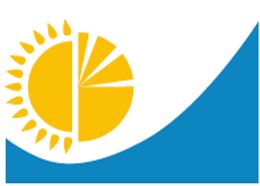 
Мемлекеттік статистика органдары құпиялылығына кепілдік береді
Конфиденциальность гарантируется органами государственной статистики
Қазақстан Республикасы Ұлттық экономика министрлігі Статистика комитетінің төрағасы міндетін атқарушының 2015 жылғы "30" желтоқсандағы № 227бұйрығына 1-қосымша
Ведомстволық статистикалық байқаудың статистикалық нысаны
Статистическая форма ведомственного статистического наблюдения
Қазақстан Республикасы Еңбек және халықты әлеуметтік қорғау министрлігінің "Еңбек ресурстарын дамыту орталығы" Акционерлік қоғамына (бұдан әрі – ҚР ЕХӘҚМ "ЕРДО" АҚ) ұсынылады
Представляется в Акционерное общество "Центр развития трудовых ресурсов" Министерства труда и социальной защиты населения Республики Казахстан (далее – АО "ЦРТР" МТСЗН РК)
Қазақстан Республикасы Ұлттық экономика министрлігі Статистика комитетінің төрағасы міндетін атқарушының 2015 жылғы "30" желтоқсандағы № 227бұйрығына 1-қосымша
Индексі
Индекс
3-тұрғын үй көмегі
3-жилищная помощь
тоқсандық
квартальная
есепті кезең
отчетный период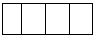 
жыл
год
Аудандық (қалалық), облыстық, Нұр-Сұлтан, Алматы және Шымкент қалаларының халықты жұмыспен қамту жөніндегі уәкілетті органдары ұсынады
Представляют районные (городские), областные, городов Нур-Султан, Алматы и Шымкент уполномоченные органы по вопросам занятости
Аудандық (қалалық), облыстық, Нұр-Сұлтан, Алматы және Шымкент қалаларының халықты жұмыспен қамту жөніндегі уәкілетті органдары ұсынады
Представляют районные (городские), областные, городов Нур-Султан, Алматы и Шымкент уполномоченные органы по вопросам занятости
Аудандық (қалалық), облыстық, Нұр-Сұлтан, Алматы және Шымкент қалаларының халықты жұмыспен қамту жөніндегі уәкілетті органдары ұсынады
Представляют районные (городские), областные, городов Нур-Султан, Алматы и Шымкент уполномоченные органы по вопросам занятости
Аудандық (қалалық), облыстық, Нұр-Сұлтан, Алматы және Шымкент қалаларының халықты жұмыспен қамту жөніндегі уәкілетті органдары ұсынады
Представляют районные (городские), областные, городов Нур-Султан, Алматы и Шымкент уполномоченные органы по вопросам занятости
Аудандық (қалалық), облыстық, Нұр-Сұлтан, Алматы және Шымкент қалаларының халықты жұмыспен қамту жөніндегі уәкілетті органдары ұсынады
Представляют районные (городские), областные, городов Нур-Султан, Алматы и Шымкент уполномоченные органы по вопросам занятости
Аудандық (қалалық), облыстық, Нұр-Сұлтан, Алматы және Шымкент қалаларының халықты жұмыспен қамту жөніндегі уәкілетті органдары ұсынады
Представляют районные (городские), областные, городов Нур-Султан, Алматы и Шымкент уполномоченные органы по вопросам занятости
Аудандық (қалалық), облыстық, Нұр-Сұлтан, Алматы және Шымкент қалаларының халықты жұмыспен қамту жөніндегі уәкілетті органдары ұсынады
Представляют районные (городские), областные, городов Нур-Султан, Алматы и Шымкент уполномоченные органы по вопросам занятости
Ұсыну мерзімі – есепті тоқсаннан кейінгі айдың 5-ші күніне дейін аудандық (қалалық) халықты жұмыспен қамту жөніндегі уәкілетті органдар облыстардың, Нұр-сұлтан, Алматы және Шымкент қалаларының халықты жұмыспен қамту жөніндегі уәкілетті органдарына; облыстардың; Нұр-сұлтан, Алматы және Шымкент қалаларының халықты жұмыспен қамту жөніндегі уәкілетті органдары - есепті тоқсаннан кейінгі айдың 15-ші күніне дейін ҚР ЕХӘҚМ "ЕРДО" АҚ
Срок представления – районные (городские) уполномоченные органы по вопросам занятости – областным, городов Нур-Султан Алматы и Шымкент уполномоченным органам по вопросам занятости до 5 числа месяца, следующего после отчетного квартала; областные, городов Нур-Султан, Алматы и Шымкент уполномоченные органы по вопросам занятости в АО "ЦРТР" МТСЗН РК до 15 числа месяца, следующего после отчетного квартала
Ұсыну мерзімі – есепті тоқсаннан кейінгі айдың 5-ші күніне дейін аудандық (қалалық) халықты жұмыспен қамту жөніндегі уәкілетті органдар облыстардың, Нұр-сұлтан, Алматы және Шымкент қалаларының халықты жұмыспен қамту жөніндегі уәкілетті органдарына; облыстардың; Нұр-сұлтан, Алматы және Шымкент қалаларының халықты жұмыспен қамту жөніндегі уәкілетті органдары - есепті тоқсаннан кейінгі айдың 15-ші күніне дейін ҚР ЕХӘҚМ "ЕРДО" АҚ
Срок представления – районные (городские) уполномоченные органы по вопросам занятости – областным, городов Нур-Султан Алматы и Шымкент уполномоченным органам по вопросам занятости до 5 числа месяца, следующего после отчетного квартала; областные, городов Нур-Султан, Алматы и Шымкент уполномоченные органы по вопросам занятости в АО "ЦРТР" МТСЗН РК до 15 числа месяца, следующего после отчетного квартала
Ұсыну мерзімі – есепті тоқсаннан кейінгі айдың 5-ші күніне дейін аудандық (қалалық) халықты жұмыспен қамту жөніндегі уәкілетті органдар облыстардың, Нұр-сұлтан, Алматы және Шымкент қалаларының халықты жұмыспен қамту жөніндегі уәкілетті органдарына; облыстардың; Нұр-сұлтан, Алматы және Шымкент қалаларының халықты жұмыспен қамту жөніндегі уәкілетті органдары - есепті тоқсаннан кейінгі айдың 15-ші күніне дейін ҚР ЕХӘҚМ "ЕРДО" АҚ
Срок представления – районные (городские) уполномоченные органы по вопросам занятости – областным, городов Нур-Султан Алматы и Шымкент уполномоченным органам по вопросам занятости до 5 числа месяца, следующего после отчетного квартала; областные, городов Нур-Султан, Алматы и Шымкент уполномоченные органы по вопросам занятости в АО "ЦРТР" МТСЗН РК до 15 числа месяца, следующего после отчетного квартала
Ұсыну мерзімі – есепті тоқсаннан кейінгі айдың 5-ші күніне дейін аудандық (қалалық) халықты жұмыспен қамту жөніндегі уәкілетті органдар облыстардың, Нұр-сұлтан, Алматы және Шымкент қалаларының халықты жұмыспен қамту жөніндегі уәкілетті органдарына; облыстардың; Нұр-сұлтан, Алматы және Шымкент қалаларының халықты жұмыспен қамту жөніндегі уәкілетті органдары - есепті тоқсаннан кейінгі айдың 15-ші күніне дейін ҚР ЕХӘҚМ "ЕРДО" АҚ
Срок представления – районные (городские) уполномоченные органы по вопросам занятости – областным, городов Нур-Султан Алматы и Шымкент уполномоченным органам по вопросам занятости до 5 числа месяца, следующего после отчетного квартала; областные, городов Нур-Султан, Алматы и Шымкент уполномоченные органы по вопросам занятости в АО "ЦРТР" МТСЗН РК до 15 числа месяца, следующего после отчетного квартала
Ұсыну мерзімі – есепті тоқсаннан кейінгі айдың 5-ші күніне дейін аудандық (қалалық) халықты жұмыспен қамту жөніндегі уәкілетті органдар облыстардың, Нұр-сұлтан, Алматы және Шымкент қалаларының халықты жұмыспен қамту жөніндегі уәкілетті органдарына; облыстардың; Нұр-сұлтан, Алматы және Шымкент қалаларының халықты жұмыспен қамту жөніндегі уәкілетті органдары - есепті тоқсаннан кейінгі айдың 15-ші күніне дейін ҚР ЕХӘҚМ "ЕРДО" АҚ
Срок представления – районные (городские) уполномоченные органы по вопросам занятости – областным, городов Нур-Султан Алматы и Шымкент уполномоченным органам по вопросам занятости до 5 числа месяца, следующего после отчетного квартала; областные, городов Нур-Султан, Алматы и Шымкент уполномоченные органы по вопросам занятости в АО "ЦРТР" МТСЗН РК до 15 числа месяца, следующего после отчетного квартала
Ұсыну мерзімі – есепті тоқсаннан кейінгі айдың 5-ші күніне дейін аудандық (қалалық) халықты жұмыспен қамту жөніндегі уәкілетті органдар облыстардың, Нұр-сұлтан, Алматы және Шымкент қалаларының халықты жұмыспен қамту жөніндегі уәкілетті органдарына; облыстардың; Нұр-сұлтан, Алматы және Шымкент қалаларының халықты жұмыспен қамту жөніндегі уәкілетті органдары - есепті тоқсаннан кейінгі айдың 15-ші күніне дейін ҚР ЕХӘҚМ "ЕРДО" АҚ
Срок представления – районные (городские) уполномоченные органы по вопросам занятости – областным, городов Нур-Султан Алматы и Шымкент уполномоченным органам по вопросам занятости до 5 числа месяца, следующего после отчетного квартала; областные, городов Нур-Султан, Алматы и Шымкент уполномоченные органы по вопросам занятости в АО "ЦРТР" МТСЗН РК до 15 числа месяца, следующего после отчетного квартала
Ұсыну мерзімі – есепті тоқсаннан кейінгі айдың 5-ші күніне дейін аудандық (қалалық) халықты жұмыспен қамту жөніндегі уәкілетті органдар облыстардың, Нұр-сұлтан, Алматы және Шымкент қалаларының халықты жұмыспен қамту жөніндегі уәкілетті органдарына; облыстардың; Нұр-сұлтан, Алматы және Шымкент қалаларының халықты жұмыспен қамту жөніндегі уәкілетті органдары - есепті тоқсаннан кейінгі айдың 15-ші күніне дейін ҚР ЕХӘҚМ "ЕРДО" АҚ
Срок представления – районные (городские) уполномоченные органы по вопросам занятости – областным, городов Нур-Султан Алматы и Шымкент уполномоченным органам по вопросам занятости до 5 числа месяца, следующего после отчетного квартала; областные, городов Нур-Султан, Алматы и Шымкент уполномоченные органы по вопросам занятости в АО "ЦРТР" МТСЗН РК до 15 числа месяца, следующего после отчетного квартала
БСН коды
код БИН
БСН коды
код БИН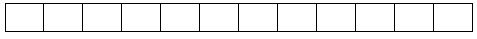 
Негізгі ЭҚЖЖ коды
Основной код ОКЭД
Негізгі ЭҚЖЖ коды
Основной код ОКЭД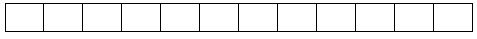 
Қосалқы ЭҚЖЖ коды
Вторичный код ОКЭД
Қосалқы ЭҚЖЖ коды
Вторичный код ОКЭД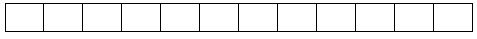 
Жол коды
Код стро-ки
Облыстардың, қалалар-дың, аудандар-дың атауы
Наименова-ние областей, городов, районов
Есеп беру мерзімінің басында төленбеген сома, мың теңге
Невыплачен-ная сумма на начало отчетного периода, тысяч тенге
Отбасы-ның орташа құрамы (адам)
Средний размер семьи (человек)
Есепті кезеңге тағайындалды
Назначено за отчетный период
Есепті кезеңге тағайындалды
Назначено за отчетный период
Есепті кезеңге тағайындалды
Назначено за отчетный период
Есепті кезеңге тағайындалды
Назначено за отчетный период
Есепті кезеңге тағайындалды
Назначено за отчетный период
Есепті кезеңге тағайындалды
Назначено за отчетный период
Есепті кезеңге тағайындалды
Назначено за отчетный период
Есепті кезеңге тағайындалды
Назначено за отчетный период
Жол коды
Код стро-ки
Облыстардың, қалалар-дың, аудандар-дың атауы
Наименова-ние областей, городов, районов
Есеп беру мерзімінің басында төленбеген сома, мың теңге
Невыплачен-ная сумма на начало отчетного периода, тысяч тенге
Отбасы-ның орташа құрамы (адам)
Средний размер семьи (человек)
Отбасы-лар саны
Коли-чество семей
Отбасы мүшелерінің саны, адам
Коли-чество членов семьи, человек
Сома, мың теңге
Сумма, тысяч тенге
Оның ішінде
в том числе
Оның ішінде
в том числе
Оның ішінде
в том числе
Оның ішінде
в том числе
Көмектің орташа айлық мөлшері, теңге
Среднеме-сячный размер помощи, тенге
Жол коды
Код стро-ки
Облыстардың, қалалар-дың, аудандар-дың атауы
Наименова-ние областей, городов, районов
Есеп беру мерзімінің басында төленбеген сома, мың теңге
Невыплачен-ная сумма на начало отчетного периода, тысяч тенге
Отбасы-ның орташа құрамы (адам)
Средний размер семьи (человек)
Отбасы-лар саны
Коли-чество семей
Отбасы мүшелерінің саны, адам
Коли-чество членов семьи, человек
Сома, мың теңге
Сумма, тысяч тенге
коммунал-дық қызметтерді тұтынғаны үшін, сонымен бірге жеке үй иеліктеріндегі жылыту, мың теңге
за потребление коммунальных услуг, в том числе отопление в частных домовладениях, назначено тысяч тенге
телекомму-никация желісіне қосылған телефон үшін, мың теңге
за телефон, подключенный к сети телекоммуни-каций, тысяч тенге
күрделі жөндеу және (немесе) кондоминиум объектісінің жалпы мүлкін күрделі жөндеуге қаражат жинауға жарналар үшін, мың теңге
за капитальный ремонт и (или) взносов на накопление средств на капитальный ремонт общего имущества объекта кондоминиума, тысяч тенге
жеке тұрғын үй қорынан жергілікті атқарушы органдар жалдаған тұрғын үйді пайдаланғаны үшін жалдау ақысы, мың теңге
за арендную плату за пользование жилищем, арендованным местным исполнительными органами в частном жилищном фонде, тысяч тенге
Көмектің орташа айлық мөлшері, теңге
Среднеме-сячный размер помощи, тенге
А
В
1
2
3
4
5
6
7
8
9
10
1
облыс бойынша
по области
2
қала бойынша
по городу
3
ауыл бойынша
по селу
Жол коды
Код строки
Облыстардың, қалалардың, аудандардың атауы
Наименование областей, городов, районов
Есептік тоқсан мерзімінде төленді
Выплачено за отчетный квартал
Есептік тоқсан мерзімінде төленді
Выплачено за отчетный квартал
Есептік тоқсан мерзімінде төленді
Выплачено за отчетный квартал
Есептік тоқсан мерзімінде төленді
Выплачено за отчетный квартал
Есептік тоқсан мерзімінде төленді
Выплачено за отчетный квартал
Есептік тоқсан мерзімінде төленді
Выплачено за отчетный квартал
Есептік тоқсан мерзімінде төленді
Выплачено за отчетный квартал
Есептік тоқсан мерзімінде төленді
Выплачено за отчетный квартал
Есептік тоқсан мерзімінде төленді
Выплачено за отчетный квартал
Жол коды
Код строки
Облыстардың, қалалардың, аудандардың атауы
Наименование областей, городов, районов
Отбасы саны
Коли-чество семей
Отбасы мүшелерінің саны, адам
Количество членов семьи, человек
Сома, мың теңге
Сумма тысяч тенге
Оның ішінде
В том числе
Оның ішінде
В том числе
Оның ішінде
В том числе
Оның ішінде
В том числе
Оның ішінде
В том числе
Көмектің орташа айлық көлемі, теңге
Среднемесячный размер помощи, тенге
Жол коды
Код строки
Облыстардың, қалалардың, аудандардың атауы
Наименование областей, городов, районов
Отбасы саны
Коли-чество семей
Отбасы мүшелерінің саны, адам
Количество членов семьи, человек
Сома, мың теңге
Сумма тысяч тенге
коммуналдық қызметтерді, сонымен бірге жеке үй иеліктеріндегі жылуды пайдаланғаны үшін, мың теңге
за потребление коммунальных услуг, в том числе отопление в частных домовладениях, назначено тысяч тенге
телекоммуникация желісіне қосылған телефон байланысы үшін, мың теңге
за телефон, подключенный к сети телекоммуникаций, тысяч тенге
күрделі жөндеу және (немесе) кондоминиум объектісінің жалпы мүлкін күрделі жөндеуге каражат жинауға жарна үшін, мың теңге
за капитальный ремонт и (или) взносов на накопление средств на капитальный ремонт общего имущества объекта кондоминиума, тысяч тенге
күрделі жөндеу және (немесе) кондоминиум объектісінің жалпы мүлкін күрделі жөндеуге каражат жинауға жарна үшін, мың теңге
за капитальный ремонт и (или) взносов на накопление средств на капитальный ремонт общего имущества объекта кондоминиума, тысяч тенге
жеке тұрғын үй қорынан жергілікті атқарушы органдар жалдаған тұрғын үйді пайдаланғаны үшін жалдау ақысы, мың теңге
за арендную плату за пользование жилищем, арендованным местными исполнительными органами в частном жилищном фонде, тысяч тенге
Көмектің орташа айлық көлемі, теңге
Среднемесячный размер помощи, тенге
А
В
1
2
3
4
5
6
6
7
8
1
облыс бойынша
по области
2
қала бойынша
по городу
3
ауыл бойынша
по селу
АтауыНаименование _______________________________
АтауыНаименование _______________________________
АтауыНаименование _______________________________
АтауыНаименование _______________________________
АтауыНаименование _______________________________
АтауыНаименование _______________________________
АтауыНаименование _______________________________
АтауыНаименование _______________________________
Мекенжайы (респонденттің)Адрес (респондента)________________________
Мекенжайы (респонденттің)Адрес (респондента)________________________
Мекенжайы (респонденттің)Адрес (респондента)________________________
Алғашқы статистикалық деректерді таратуға келісеміз1 
Согласны на распространение первичных статистических данных1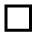 
Алғашқы статистикалық деректерді таратуға келіспейміз1 
Не согласны на распространение первичных статистических данных1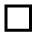 
ОрындаушыИсполнитель _______________________________________________тегі, аты және әкесінің аты (бар болған жағдайда)фамилия, имя и отчество (при его наличии)
________________/_____________қолы, телефоны (орындаушының)подпись, телефон (исполнителя)
Бас бухгалтер немесе оның міндетін атқарушы тұлғаГлавный бухгалтер или лицо, исполняющий его обязанности___________________________________________________________тегі, аты және әкесінің аты (бар болған жағдайда)фамилия, имя и отчество (при его наличии)
________________________ қолыподпись
Басшы немесе оның міндетін атқарушы тұлғаРуководитель или лицо, исполняющий его обязанности_________________________________________________________тегі, аты және әкесінің аты (бар болған жағдайда)фамилия, имя и отчество (при его наличии)
__________________________ қолыподпись
Қабылдады:Принял: ____________________________________________ "____" ___________ 20___жыл/годтегі, аты және әкесінің аты (бар болған жағдайда), лауазымы, қолы, мөр орны(бар болған жағдайда)фамилия, имя и отчество (при его наличии), должность, подпись, место печати (при его наличии)Приложение 2 к приказу исполняющего
обязанности Председателя Комитета
по статистике Министерства национальной
экономики Республики Казахстан
от 30 декабря 2015 года № 227Приложение 3
к приказу исполняющего
обязанности Председателя
Комитета по статистике
Министерства национальной экономики
Республики Казахстан
от 30 декабря 2015 года № 227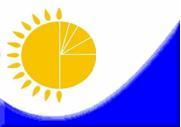 
Құпиялылығы мемлекеттік статистика органдарымен кепілденеді
Конфиденциальность гарантируется органами государственной статистики
Құпиялылығы мемлекеттік статистика органдарымен кепілденеді
Конфиденциальность гарантируется органами государственной статистики
Құпиялылығы мемлекеттік статистика органдарымен кепілденеді
Конфиденциальность гарантируется органами государственной статистики
Қазақстан Республикасы Ұлттық экономика министрлігінің Статистика комитеті Төрағасының міндетін атқарушысының 2015 жылғы 30 желтоқсандағы № 227 бұйрығына 3-қосымша
Ведомстволық статистикалық байқау бойынша статистикалық нысан
Статистическая форма по ведомственному статистическому наблюдению
Ведомстволық статистикалық байқау бойынша статистикалық нысан
Статистическая форма по ведомственному статистическому наблюдению
Ведомстволық статистикалық байқау бойынша статистикалық нысан
Статистическая форма по ведомственному статистическому наблюдению
Ведомстволық статистикалық байқау бойынша статистикалық нысан
Статистическая форма по ведомственному статистическому наблюдению
Қазақстан Республикасының Денсаулық сақтау және әлеуметтік қорғау министрлігіне тапсырылады
Представляется Министерству здравоохранения и социального развития Республики Казахстан
Қазақстан Республикасының Денсаулық сақтау және әлеуметтік қорғау министрлігіне тапсырылады
Представляется Министерству здравоохранения и социального развития Республики Казахстан
Қазақстан Республикасының Денсаулық сақтау және әлеуметтік қорғау министрлігіне тапсырылады
Представляется Министерству здравоохранения и социального развития Республики Казахстан
Қазақстан Республикасының Денсаулық сақтау және әлеуметтік қорғау министрлігіне тапсырылады
Представляется Министерству здравоохранения и социального развития Республики Казахстан
Қазақстан Республикасының Денсаулық сақтау және әлеуметтік қорғау министрлігіне тапсырылады
Представляется Министерству здравоохранения и социального развития Республики Казахстан
Статистикалық нысанды www.stat.gov.kz сайтынан алуға болады
Статистическую форму можно получить на сайте www.stat.gov.kz
Мемлекеттік статистиканың тиісті органдарына дәйексіз деректерді ұсыну және алғашқы статистикалық деректерді тапсырмау "Әкімшілік құқық бұзушылық туралы" Қазақстан Республикасы Кодексінің 497-бабында көзделген әкімшілік 
құқық бұзушылықтар болып табылады.
Представление недостоверных и непредставление первичных статистических данных в соответствующие органы государственной статистики являются административными правонарушениями, предусмотренными статьей 497 Кодекса Республики Казахстан
"Об административных правонарушениях".
Статистикалық нысанды www.stat.gov.kz сайтынан алуға болады
Статистическую форму можно получить на сайте www.stat.gov.kz
Мемлекеттік статистиканың тиісті органдарына дәйексіз деректерді ұсыну және алғашқы статистикалық деректерді тапсырмау "Әкімшілік құқық бұзушылық туралы" Қазақстан Республикасы Кодексінің 497-бабында көзделген әкімшілік 
құқық бұзушылықтар болып табылады.
Представление недостоверных и непредставление первичных статистических данных в соответствующие органы государственной статистики являются административными правонарушениями, предусмотренными статьей 497 Кодекса Республики Казахстан
"Об административных правонарушениях".
Статистикалық нысанды www.stat.gov.kz сайтынан алуға болады
Статистическую форму можно получить на сайте www.stat.gov.kz
Мемлекеттік статистиканың тиісті органдарына дәйексіз деректерді ұсыну және алғашқы статистикалық деректерді тапсырмау "Әкімшілік құқық бұзушылық туралы" Қазақстан Республикасы Кодексінің 497-бабында көзделген әкімшілік 
құқық бұзушылықтар болып табылады.
Представление недостоверных и непредставление первичных статистических данных в соответствующие органы государственной статистики являются административными правонарушениями, предусмотренными статьей 497 Кодекса Республики Казахстан
"Об административных правонарушениях".
Статистикалық нысанды www.stat.gov.kz сайтынан алуға болады
Статистическую форму можно получить на сайте www.stat.gov.kz
Мемлекеттік статистиканың тиісті органдарына дәйексіз деректерді ұсыну және алғашқы статистикалық деректерді тапсырмау "Әкімшілік құқық бұзушылық туралы" Қазақстан Республикасы Кодексінің 497-бабында көзделген әкімшілік 
құқық бұзушылықтар болып табылады.
Представление недостоверных и непредставление первичных статистических данных в соответствующие органы государственной статистики являются административными правонарушениями, предусмотренными статьей 497 Кодекса Республики Казахстан
"Об административных правонарушениях".
Статистикалық нысанды www.stat.gov.kz сайтынан алуға болады
Статистическую форму можно получить на сайте www.stat.gov.kz
Мемлекеттік статистиканың тиісті органдарына дәйексіз деректерді ұсыну және алғашқы статистикалық деректерді тапсырмау "Әкімшілік құқық бұзушылық туралы" Қазақстан Республикасы Кодексінің 497-бабында көзделген әкімшілік 
құқық бұзушылықтар болып табылады.
Представление недостоверных и непредставление первичных статистических данных в соответствующие органы государственной статистики являются административными правонарушениями, предусмотренными статьей 497 Кодекса Республики Казахстан
"Об административных правонарушениях".
Статистикалық нысан коды 7231202
Код статистической Формы 7231202
Статистикалық нысан коды 7231202
Код статистической Формы 7231202
Статистикалық нысан коды 7231202
Код статистической Формы 7231202
Жұмыссыздарды әлеуметтік қолдау және еңбек нарығындағы жағдай туралы есеп
Отчет о состоянии рынка труда и социальной поддержке безработных
Жұмыссыздарды әлеуметтік қолдау және еңбек нарығындағы жағдай туралы есеп
Отчет о состоянии рынка труда и социальной поддержке безработных
2-Е (еңбек нарығы)
2-Т (рынок труда)
2-Е (еңбек нарығы)
2-Т (рынок труда)
2-Е (еңбек нарығы)
2-Т (рынок труда)
Жұмыссыздарды әлеуметтік қолдау және еңбек нарығындағы жағдай туралы есеп
Отчет о состоянии рынка труда и социальной поддержке безработных
Жұмыссыздарды әлеуметтік қолдау және еңбек нарығындағы жағдай туралы есеп
Отчет о состоянии рынка труда и социальной поддержке безработных
Тоқсандық
Квартальная
Тоқсандық
Квартальная
Тоқсандық
Квартальная
Тапсыру мерзімі – есепті тоқсаннан кейінгі айдың 10-шы күніне дейін аудандық (қалалық) халықты жұмыспен қамту жөніндегі уәкілетті органдар - облыстардың, Астана, Алматы  қалаларының халықты жұмыспен қамту жөніндегі уәкілетті органдарына;
облыстардың, Астана, Алматы қалаларының халықты жұмыспен қамту жөніндегі уәкілетті органдары - есепті тоқсаннан кейінгі айдың 15-ші күніне дейін Қазақстан Республикасы Денсаулық сақтау және әлеуметтік даму министрлігінің
"Жұмыспен қамту проблемалары жөніндегі ақпараттық-талдау орталығына" ;
Қазақстан Республикасы Денсаулық сақтау және әлеуметтік даму министрлігі есепті тоқсаннан кейінгі айдың 20-шы күніне Қазақстан Республикасы Ұлттық экономика министрлігінің Статистика комитетіне.
Тапсыру мерзімі – есепті тоқсаннан кейінгі айдың 10-шы күніне дейін аудандық (қалалық) халықты жұмыспен қамту жөніндегі уәкілетті органдар - облыстардың, Астана, Алматы  қалаларының халықты жұмыспен қамту жөніндегі уәкілетті органдарына;
облыстардың, Астана, Алматы қалаларының халықты жұмыспен қамту жөніндегі уәкілетті органдары - есепті тоқсаннан кейінгі айдың 15-ші күніне дейін Қазақстан Республикасы Денсаулық сақтау және әлеуметтік даму министрлігінің
"Жұмыспен қамту проблемалары жөніндегі ақпараттық-талдау орталығына" ;
Қазақстан Республикасы Денсаулық сақтау және әлеуметтік даму министрлігі есепті тоқсаннан кейінгі айдың 20-шы күніне Қазақстан Республикасы Ұлттық экономика министрлігінің Статистика комитетіне.
Тапсыру мерзімі – есепті тоқсаннан кейінгі айдың 10-шы күніне дейін аудандық (қалалық) халықты жұмыспен қамту жөніндегі уәкілетті органдар - облыстардың, Астана, Алматы  қалаларының халықты жұмыспен қамту жөніндегі уәкілетті органдарына;
облыстардың, Астана, Алматы қалаларының халықты жұмыспен қамту жөніндегі уәкілетті органдары - есепті тоқсаннан кейінгі айдың 15-ші күніне дейін Қазақстан Республикасы Денсаулық сақтау және әлеуметтік даму министрлігінің
"Жұмыспен қамту проблемалары жөніндегі ақпараттық-талдау орталығына" ;
Қазақстан Республикасы Денсаулық сақтау және әлеуметтік даму министрлігі есепті тоқсаннан кейінгі айдың 20-шы күніне Қазақстан Республикасы Ұлттық экономика министрлігінің Статистика комитетіне.
Тапсыру мерзімі – есепті тоқсаннан кейінгі айдың 10-шы күніне дейін аудандық (қалалық) халықты жұмыспен қамту жөніндегі уәкілетті органдар - облыстардың, Астана, Алматы  қалаларының халықты жұмыспен қамту жөніндегі уәкілетті органдарына;
облыстардың, Астана, Алматы қалаларының халықты жұмыспен қамту жөніндегі уәкілетті органдары - есепті тоқсаннан кейінгі айдың 15-ші күніне дейін Қазақстан Республикасы Денсаулық сақтау және әлеуметтік даму министрлігінің
"Жұмыспен қамту проблемалары жөніндегі ақпараттық-талдау орталығына" ;
Қазақстан Республикасы Денсаулық сақтау және әлеуметтік даму министрлігі есепті тоқсаннан кейінгі айдың 20-шы күніне Қазақстан Республикасы Ұлттық экономика министрлігінің Статистика комитетіне.
Тапсыру мерзімі – есепті тоқсаннан кейінгі айдың 10-шы күніне дейін аудандық (қалалық) халықты жұмыспен қамту жөніндегі уәкілетті органдар - облыстардың, Астана, Алматы  қалаларының халықты жұмыспен қамту жөніндегі уәкілетті органдарына;
облыстардың, Астана, Алматы қалаларының халықты жұмыспен қамту жөніндегі уәкілетті органдары - есепті тоқсаннан кейінгі айдың 15-ші күніне дейін Қазақстан Республикасы Денсаулық сақтау және әлеуметтік даму министрлігінің
"Жұмыспен қамту проблемалары жөніндегі ақпараттық-талдау орталығына" ;
Қазақстан Республикасы Денсаулық сақтау және әлеуметтік даму министрлігі есепті тоқсаннан кейінгі айдың 20-шы күніне Қазақстан Республикасы Ұлттық экономика министрлігінің Статистика комитетіне.
Срок представления районными (городскими) уполномоченными органами по вопросам занятости - областным, городов Астана и Алматы уполномоченным органам по вопросам занятости до 10 числа месяца, следующего после отчетного квартала;
областные, городов Астаны и Алматы уполномоченные органы по вопросам занятости до 15 числа Информационному аналитическому центру по проблемам занятости Министерства здравоохранения и социального развития Республики Казахстан следующего после отчетного квартала; 
Министерство здравоохранения и социального развития Республики Казахстан в Министерство национальной экономики Республики Казахстан Комитету по статистике – 20 числа месяца, следующего после отчетного квартала
Срок представления районными (городскими) уполномоченными органами по вопросам занятости - областным, городов Астана и Алматы уполномоченным органам по вопросам занятости до 10 числа месяца, следующего после отчетного квартала;
областные, городов Астаны и Алматы уполномоченные органы по вопросам занятости до 15 числа Информационному аналитическому центру по проблемам занятости Министерства здравоохранения и социального развития Республики Казахстан следующего после отчетного квартала; 
Министерство здравоохранения и социального развития Республики Казахстан в Министерство национальной экономики Республики Казахстан Комитету по статистике – 20 числа месяца, следующего после отчетного квартала
Срок представления районными (городскими) уполномоченными органами по вопросам занятости - областным, городов Астана и Алматы уполномоченным органам по вопросам занятости до 10 числа месяца, следующего после отчетного квартала;
областные, городов Астаны и Алматы уполномоченные органы по вопросам занятости до 15 числа Информационному аналитическому центру по проблемам занятости Министерства здравоохранения и социального развития Республики Казахстан следующего после отчетного квартала; 
Министерство здравоохранения и социального развития Республики Казахстан в Министерство национальной экономики Республики Казахстан Комитету по статистике – 20 числа месяца, следующего после отчетного квартала
Срок представления районными (городскими) уполномоченными органами по вопросам занятости - областным, городов Астана и Алматы уполномоченным органам по вопросам занятости до 10 числа месяца, следующего после отчетного квартала;
областные, городов Астаны и Алматы уполномоченные органы по вопросам занятости до 15 числа Информационному аналитическому центру по проблемам занятости Министерства здравоохранения и социального развития Республики Казахстан следующего после отчетного квартала; 
Министерство здравоохранения и социального развития Республики Казахстан в Министерство национальной экономики Республики Казахстан Комитету по статистике – 20 числа месяца, следующего после отчетного квартала
Срок представления районными (городскими) уполномоченными органами по вопросам занятости - областным, городов Астана и Алматы уполномоченным органам по вопросам занятости до 10 числа месяца, следующего после отчетного квартала;
областные, городов Астаны и Алматы уполномоченные органы по вопросам занятости до 15 числа Информационному аналитическому центру по проблемам занятости Министерства здравоохранения и социального развития Республики Казахстан следующего после отчетного квартала; 
Министерство здравоохранения и социального развития Республики Казахстан в Министерство национальной экономики Республики Казахстан Комитету по статистике – 20 числа месяца, следующего после отчетного квартала
БСН коды
код БИН
БСН коды
код БИН
______________________ ауданы _____________ облысының (қаланың)
                          район                 области (города)
        І Бөлім. Еңбек делдалдығы (жыл басынан бері)
                201__ жылғы __ тоқсан
           Раздел I. Трудовое посредничество (с начала года)
                     ___ квартал 201 ___ года.
адам
человек
Жол шифрі Шифр строки
Көрсеткіштер
Показатели
Жұмыспен қамту мәселелері жөніндегі уәкілетті органға өтініш бергендер
Обратились в уполномоченные органы по вопросам занятости
Жұмыспен қамту мәселелері жөніндегі уәкілетті органға өтініш бергендер
Обратились в уполномоченные органы по вопросам занятости
Жұмыспен қамту мәселелері жөніндегі уәкілетті органға өтініш бергендер
Обратились в уполномоченные органы по вопросам занятости
Оның ішінде ауылдық жерде тұратындар
Из них проживающие в сельской местности
Оның ішінде ауылдық жерде тұратындар
Из них проживающие в сельской местности
Оның ішінде ауылдық жерде тұратындар
Из них проживающие в сельской местности
Жол шифрі Шифр строки
Көрсеткіштер
Показатели
барлығы
всего
оның ішінде
из них:
оның ішінде
из них:
барлығы
всего
оның ішінде
из них:
оның ішінде
из них:
Жол шифрі Шифр строки
Көрсеткіштер
Показатели
барлығы
всего
әйелдер
женщины
жастар (16-29 жас)
молодежь  (16 - 29 лет)
барлығы
всего
әйелдер
женщины
жастар (16-29 жас)
молодежь  (16 - 29 лет)
А
Б
1
2
3
4
5
6
01
І. Жұмысқа орналас-тыруға жәрдемдесу үшін өтініш берген тұлғалар саны
I. Число лиц обратившихся за содействием в трудоустройстве
оның ішінде
из них:
х
х
х
х
х
х
02
еңбек қызметімен айналысатындар
занятые трудовой  деятельностью
03
оқушылар
учащиеся
04
зейнеткерлер
пенсионеры
05
кәмелетке толмаған балаларды тәрбиелеп отырған көп балалы ата-аналар
многодетные родители, воспитывающие несовершеннолетних детей
06
мүгедектер
инвалиды
07
жұмыссыздар
безработные 
оның ішінде
в том числе:
х
х
х
х
х
х
08
білім беру ұйымдарының түлектері - барлығы
выпускники организаций образования - всего
оның ішінде бітіргендер: 
из них окончившие:
х
х
х
х
х
х
09
жалпы білім беретін мектептерді, гимназияларды, лицейлерді
общеобразовательные школы, гимназии, лицеи
10
кәсіптік мектептерді, кәсіптік лицейлерді бітіргендер окончившие
окончившие профессиональные школы, профессиональные лицеи
11
колледждерді (орта кәсіптік білім беретін училищелерді) бітіргендер
колледжи (училища среднего профессионального образования)
12
жоғарғы оқу орындарын бітіргендер
высшие учебные заведения
07 жолдан
из строки 07
х
х
х
х
х
х
13
жұмысшы мамандықтары бойынша жұмыс істегендер
работавшие по профессиям рабочих 
14
қызметші лауазымдарында жұмыс істегендер
на должностях служащих
15
бұрын жұмыс істемегендер
ранее не работавшие
07 жолдан
из строки 07
х
х
х
х
х
х
16
жұмыстан босатылғандар
высвобожденные
17
4 және одан көп баласы бар адамдар 
имеющие 4-х и более детей
18
ұзақ уақыт (бір жылдан астам) жұмыс істемегендер
длительное время  (более года) не работавшие
19
бас бостандығынан айыру орындарынан және (немесе) мәжбүрлеп емдеу мекемелерінен босатылғандар
освобожденные из мест лишения свободы и (или) принудительного лечения
20
еңбек шартын өз бастамасы бойынша бұзғандар
расторгнувшие трудовой договор  по собственной инициативе
21
мерзімінің аяқталуына байланысты еңбек шартын жұмыс беруші бұзған адамдар
лица, трудовой договор с которыми расторгнут  работодателем по  истечении срока
22
жұмысқа орналастыру мәселелері бойынша кеңес  алу үшін өтініш берген адамдар саны
число граждан, обратившихся для получения консультаций по вопросам трудоустройства
23
ІІ Жұмысқа орналастырылған тұлғалар саны
II. Число трудоустроенных  лиц
оның ішінде:
из них:
х
х
х
х
х
х
24
еңбек қызметімен айналысатындар
занятые трудовой деятельностью
25
оқушылар
учащиеся
26
зейнеткерлер
пенсионеры
27
кәмелетке толмаған балаларды тәрбиелеп отырған көп балалы ата-аналар
многодетные родители, воспитывающие 
несовершеннолетних детей
28
мүгедектер
инвалиды
29
жұмыссыздар
безработные 
оның ішінде
в том числе:
х
х
х
х
х
х
30
білім беру ұйымдарының түлектері - барлығы 
выпускники организаций образования - всего
оның ішінде бітіргендер:
из них окончившие:
х
х
х
х
х
х
31
жалпы білім беретін мектептерді, гимназияларды, лицейлерді бітіргендер
общеобразовательные школы, гимназии, лицеи
32
кәсіптік мектептерді, кәсіптік лицейлерді бітіргендер
профессиональные школы, профессиональные лицеи
33
колледждерді (орта кәсіптік білім беретін училищелерді) бітіргендер
колледжи (училища среднего профессионального образования)
34
жоғарғы оқу орындарын бітіргендер 
окончившие высшие учебные заведения
29-жолдан:
из строки 29:
х
х
х
х
х
х
35
жұмысшы мамандықтары бойынша жұмыс істегендер
работавшие по профессиям рабочих 
36
қызметші лауазымдарында жұмыс істегендер
на должностях служащих
29-жолдан:
из строки 29:
х
х
х
х
х
х
37
4 және одан көп баласы бар адамдар
имеющие 4-х и более детей
38
ұзақ уақыт (бір жылдан астам) жұмыс істемегенде
длительное время  (более года) не работавшие
39
бас бостандығынан айыру орындарынан және (немесе) мәжбүрлеп емдеу мекемелерінен босатылғандар 
освобожденные из мест лишения свободы и (или) принудительного лечения
40
еңбек шартын өз бастамасы бойынша бұзғандар
расторгнувшие трудовой договор по собственной инициативе
41
мерзімінің аяқталуына байланысты еңбек шартын жұмыс беруші бұзған адамдар
лица, трудовой договор с которыми расторгнут  работодателем по  истечении срока
42
Жұмысқа орналастырылды: толық емес жұмыс күні жағдайында Трудоустроены: на условиях неполного рабочего времени
23-жолдан жұмысқа орналастырылғандар:
из строки 23 трудоустроены в организации: 
х
х
х
х
х
х
43
өнеркәсіп ұйымдарына
промышленности
44
ауыл шаруашылық, ағаш және балық шаруашылығы ұйымдарына
сельского, лесного и рыбного хозяйства
45
көлік және қоймаға салу ұйымдарына
транспорта и складирования
46
құрылыс ұйымдарына строительства
47
көтерме және бөлшек сауда ұйымдарына
оптовой и розничной торговли 
48
тұру және тамақтану жөніндегі қызмет көрсету  ұйымдарына
услуги по проживанию и питанию
49
денсаулық сақтау және әлеуметтік қызметтер ұйымдарына здравоохранения и социальных услуг
50
білім беру ұйымдарына
образования
51
басқа салаларға
других отраслей
52
ІІІ. Нысаналы топтар қатарына кіретін адамдарды жұмысқа орналастыру, барлығы
III. Трудоустройство лиц, входящих в состав целевых групп, всего
оның ішінде:
из них:
х
х
х
х
х
х
53
21 жасқа дейінгі жастар
молодежь в возрасте до 21 года
54
кәмелетке толмаған балаларды тәрбиелеп отырған жалғызілікті және көп балалы ата-аналар
одинокие и многодетные родители, воспитывающие несовершеннолетних детей
55
зейнетке шығуға жақын жастағы адамдар (жасы бойынша зейнетке шығуға 2 жыл қалған)
лица предпенсионного возраста (за 2 года до выхода на пенсию по возрасту)
56
Қазақстан Республикасының Қарулы Күштері қатарынан босатылған адамдар 
лица, уволенные из рядов Вооруженных Сил Республики Казахстан
57
мүгедектер 
инвалиды 
58
23 жасқа дейінгі балалар үйлерінің тәрбиеленушілері, жетім балалар және ата-ананың қамқорлығынсыз қалған балалар
воспитанники детских домов, дети-сироты и дети, оставшиеся без попечения родителей, в возрасте до 23 лет
59
бас бостандығынан айыру және (немесе) мәжбүрлі емдеу орындарынан босатылған адамдар
лица, освобожденные из мест лишения свободы и (или) принудительного лечения
60
асырауында үнемі бөгде адамның күтіміне, көмегіне немесе қадағалауына мұқтаж деп танылған адамдары бар азаматтар
граждане, имеющие на содержании лиц, которые признаны нуждающимися в постоянном уходе, помощи или надзоре
61
оралмандар
оралманы
62
аз қамтамасыз етілгендер
малообеспеченные
63
жоғары және жоғары білімнен кейінгі ұйымдардың түлектері
выпускники организаций высшего и послевузовского образования
64
жұмыстан босатылғандар
высвобожденные
65
басқа
другие
   ІІ бөлім. Жұмыссыз ретінде тіркелген адамдардың саны және
         құрамы (жыл басынан бері) 201__ жылғы __ тоқсан
         Раздел II. Численность и состав зарегистрированных
        безработных (с начала года) ___ квартал 201 __ года
                                            адам
                                                человек
Жол шифрі
Шифр строки
Көрсеткіштер
Показатели
Жұмыссыздар
Безработные
Жұмыссыздар
Безработные
Жұмыссыздар
Безработные
Оның ішінде ауылдық жерде тұратындар
Из них проживающие в сельской местности
Оның ішінде ауылдық жерде тұратындар
Из них проживающие в сельской местности
Оның ішінде ауылдық жерде тұратындар
Из них проживающие в сельской местности
Жол шифрі
Шифр строки
Көрсеткіштер
Показатели
барлығы всего
оның ішінде:
из них:
оның ішінде:
из них:
барлығы всего
оның ішінде:
из них:
оның ішінде:
из них:
Жол шифрі
Шифр строки
Көрсеткіштер
Показатели
барлығы всего
әйелдер женщины
жастар
(16-29 жас) молодежь (16-29 лет)
барлығы всего
әйелдер женщины
жастар
(16-29 жас) молодежь (16-29 лет)
А
Б
1
2
3
4
5
6
66
І. Жұмыссыздар саны
I. Численность безработных
Ағымдағы жылдың басындағы жұмыссыздар саны
Численность безработных на начало текущего года
67
ағымдағы жылғы жұмыссыздар саны
количество безработных в текущем году
68
ағымдағы жылы жұмыссыздар есебінен шығарылғандар -барлығы
снято с учета безработных в текущем году - всего
69
оның ішінде:
жұмысқа орналасуына байланысты
из них: в связи с трудоустройством
70
басқа себептермен (көрсетілсін)
по другим причинам (указать):
71
72
есепті кезеңнің соңындағы жұмыссыздар саны
численность безработных на конец отчетного периода
73
оның ішінде: жұмыссыздықтың 1 айға дейінгі ұзақтығы бойынша
из них: по продолжительности безработицы до 1 месяца
74
1 айдан 3 айға дейін
от 1 до 3 месяцев
75
3 айдан 6 айға дейін
от 3 до 6 месяцев
76
6 айдан 9 айға дейін
от 6 до 9 месяцев
77
9 айдан 1 жылға дейін
от 9 до 1 года
78
бір жылдан астам
более года
79
ІІ. Жұмыссыздар құрамы 72-жолдан: 
а) жұмыспен қамтылмауына байланысты: ұйымның (заңды тұлғаның) таратылуына, жұмыс берушінің (жеке тұлғаның) қызметінің тоқтатылуына, қызметкерлер санының немесе штатының қысқартылуына байланысты жұмыстан босатылғандар
II. Состав безработных
Из строки 72:
а) по причинам  незанятости:
высвобожденные в связи с ликвидацией организации (юридического лица), прекращения деятельности  работодателя (физического лица), сокращения численности  или штата работников
80
еңбек шартын өз бастамасы бойынша бұзғандар
расторгнувшие трудовой договор по собственной инициативе
81
мерзімінің аяқталуына байланысты еңбек шартын жұмыс беруші бұзған адамдар
лица, трудовой договор с которыми расторгнут  работодателем по  истечении срока
82
бұрын жұмыс істемегендер - барлығы
ранее не работавшие -  всего
83
72-жолдан:жалпы білім беретін мектептердің, гимназиялардың, лицейлердің түлектері
Из строки 72:
выпускники общеобразовательных школ, гимназий, лицеев
84
кәсіптік мектептерді, кәсіптік лицейлерді бітіргендер
профессиональные школы, профессиональные лицеи
85
колледждерді (орта кәсіптік білім беретін училищелерді) бітіргендер 
колледжи (училища среднего профессионального образования)
86
жоғарғы оқу орындарын бітіргендер 
высшие учебные заведения
87
ұзақ уақыт (бір жылдан астам) жұмыс істемегендер 
длительное время  (более года) не работавшие
88
бас бостандығынан айыру орындары-нан және (немесе) мәжбүрлеп емдеу мекемелерінен босатылғандар
освобожденные из мест лишения свободы и (или) принудительного лечения
89
Қазақстан Республикасының Қарулы Күштері қатарынан босатылған адамдар
лица, уволенные из рядов Вооруженных Сил Республики Казахстан
90
басқа
другие
91
б) білімі бар:
б) имеют образование:
жоғары кәсіптік
высшее профессиональное
92
орта кәсіптік
среднее профессиональное
93
бастауыш кәсіптік
начальное  профессиональное
94
жалпы орташа среднее
общее
95
жалпы негізгі
основное общее
96
в) болғандар: жұмысшы
в) являлись: рабочими
97
қызметші
служащими
98
қызметшілер қатарынан:
из числа служащих:
басшы болғандар  руководителями
99
маман болғандар
специалистами
100
г) жұмыс стажы:
бір жылдан аз
г) имели стаж работы:
менее года
101
1 жылдан 5 жылға дейін
от 1 до 5 лет
102
5 жылдан 10 жылға дейін
от 5 до 10 лет
103
10 жылдан астам свыше 10 лет
104
д) жасы: 16-19 жас
д) в возрасте: 
16 - 19 лет
105
оның ішінде 18 жасқа дейінгі
в том числе до 18 лет
106
20-24 жас
20 - 24 года
107
25-29 жас
25 - 29 лет
108
30-34 жас
30 - 34 года
109
35-39 жас
35 - 39 лет
110
40-44 жас
40 - 44 года
111
45-49 жас
45 - 49 лет
112
50-54 жас
50 - 54 года
113
55 жастан асқан
55 лет и старше
114
зейнетке шығуға жақын жастағы адамдар (жасы бойынша зейнетке шығуға 2 жыл қалған)
лица предпенсионного возраста 
(за 2 года до выхода на пенсию по возрасту)
Жол шифрі
Шифр строки
Көрсеткіштер
Показатели
Барлығы
Всего
Оның ішінде жұмыссыздар
В том числе
безработные
А
Б
1
2
115
Қоғамдық жұмыстарға қатысқандар 
Приняли участие в общественных работах
116
Есепті кезеңнің соңында жұмысты жалғастыруда
Продолжают работу на конец отчетного периода
117
115-беттен қайтадан қатысты (басқа шарт бойынша)
из стр. 115 приняли участие повторно (по другому договору)
118
115-беттен мынадай ұйымдарға қатысты:
из стр. 115 участвовали в организациях: 
өнеркәсіп
промышленности
119
ауыл шаруашылық, орман және балық шаруашылығы
сельского, лесного и рыбного хозяйства
120
көлік және қоймаға салу
транспорта и складирования
121
құрылыс
строительства
122
көтерме және бөлшек сауда
оптовой и розничной торговли 
123
тұру және тамақтану бойынша қызмет көрсету 
услуг по проживанию и питанию
124
денсаулық сақтау және әлеуметітк қызметтер
здравоохранения и социальных услуг
125
білім беру
образования
126
басқа салалар
других отраслей
127
115-жолдан: 21 жасқа дейінгі жастар
Из стр. 115 молодежь до 21 года
128
зейнетке шығуға жақын жастағы адамдар (жасы бойынша зейнетке шығуға 2 жыл қалған)
лица предпенсионного возраста (за 2 года до выхода на пенсию по возрасту)
129
мүгедектер
инвалиды 
130
кәмелетке толмаған балаларды тәрбиелеп отырған жалғызілікті және көп балалы ата-аналар
одинокие и многодетные родители, воспитывающие несовершеннолетних детей
131
ұзақ уақыт (бір жылдан астам) жұмыс істемегендер
лица, длительное время (более 1 года) не работавшие
132
бас бостандығынан айыру және (немесе) мәжбүрлі емдеу орындарынан босатылған адамдар
лица, освобожденные из мест лишения свободы и (или) принудительного лечения
133
23 жасқа дейінгі балалар үйлерінің тәрбиеленушілері, жетім балалар және ата-ананың 
қамқорлығынсыз қалған балалар
воспитанники детских домов, дети-сироты и дети, оставшиеся без попечения родителей, в возрасте до 23 лет
134
асырауында Қазақстан Республикасының заңнамасына
сәйкес үнемі бөгде адамның
күтіміне, көмегіне немесе
қадағалауына мұқтаж деп танылған адамдары бар азаматтар
граждане, имеющие на содержании лиц, признанные законодательством РК нуждающимися в постоянном уходе, помощи или надзоре
135
аз қамтамасыз етілгендер
малообеспеченные
136
оралмандар
оралманы
137
жұмыстан босатылғандар
высвобожденные
138
125-жолдан - қатысу ұзақтығы бойынша: 1 айға дейін 
из строки 125 - по продолжительности участия: до 1 месяца
139
2 айға дейін
до 2 месяцев
140
2 айдан астам
более 2 месяцев
141
115-жолдан - тұрақты жұмысқа орналастырылды
из строки 115 - трудоустроены на постоянную работу
142
сонымен қатар: сабақтан бос 
уақытта қоғамдық жұмыстарға 
қатысатын оқушылардың, студенттердің саны
кроме того: численность учащихся, студентов, участвующих в общественных работах в свободное от занятий время
Жол шифрі
Шифрстроки
Көрсеткіштер
Показатели
Мәлімет берген (өтінім) жұмыс берушілердің саны 
Число работодателей, передавших   сведения (заявки)
Жұмыстан босатылатын қызметкерлердің саны, адам
Численность высвобождаемых работников, человек
оның ішінде
из них
оның ішінде
из них
оның ішінде
из них
Жол шифрі
Шифрстроки
Көрсеткіштер
Показатели
Мәлімет берген (өтінім) жұмыс берушілердің саны 
Число работодателей, передавших   сведения (заявки)
Жұмыстан босатылатын қызметкерлердің саны, адам
Численность высвобождаемых работников, человек
жұмысшылар
рабочие
әйелдер
женщины
жастар (16-29 жас) молодежь  (16 - 29 лет)
A
Б
1
2
3
4
5
143
1. Қызметкерлерді есепті тоқсанда болжанған босату 
Экономика қызметтерінің түрлері бойынша барлығы: 1. Предполагавшееся высвобождение работников в отчетном квартале.
Всего по видам экономической деятельности
144
оның ішінде: өнекәсіпте
из них:
в промышленности
145
ауыл шаруашылығында, орман және балық шаруашылғында 
в сельском, лесном и рыбном хозяйстве
146
көлікте және қойма салуда 
на транспорте и в складировании
147
құрылыста
в строительстве
148
көтерме және бөлшек саудада
в оптовой и розничной торговли 
149
тұру және тамақтану қызметтерінде
в услугах по проживанию и питанию
150
денсаулық сақстау және әлеуметітк қызметтерде 
в здравоохранении и социальных  услугах
151
білім беруде
в образовании
152
басқа салаларда
в других отраслях
153
21 жасқа дейінгі жастағы босатылатын қызметкерлердің жалпы санынан (143-жол)
Из общего числа высвобожденных работников (стр. 143) в возрасте до 21 года
154
зейнетке шығуға жақын жастағы адамдар (жасы бойынша зейнетке шығуға 2 жыл қалған)
лица, предпенсионного возраста (за 2 года до выхода на пенсию по возрасту)
босатылатын қызметкерлердің жалпы санынан (143-жол) кәсіптер мен лауазымдар бойынша:
Из общего числа высвобожденных работников  (стр. 143) по профессиям и  должностям:
155
Специалист
156
Медицинская сестра
157
Водитель автомобиля
158
Врач
159
Менеджер в государственных органах управления
160
Служащие занятые подготовка информации, оформлением документов
161
Проходчик
162
Санитарка, санитар (в психбольнице, в скорой помощи)
163
Горнорабочий очистного забоя
164
Инженер
165
Бухгалтер
166
Начальник отдела (специализир. в прочих областях)
167
Электромеханик связи
168
Пожарный
169
Охранник стоянок автомашин и родствен. профессии
170
Диспетчер
171
Руководитель подразделения (службы)
172
Преподаватель в колледжах, университ. и др. вузах
173
Прочие служащие
174
Прочие служащие
175
Менеджер (в коммерческой деятельности)
176
Секретарь-референт
177
Менеджер (в прочих отраслях)
178
Программист (компьютерный)
179
Программист
180
Менеджер в службах управ-я кадрами и труд. отнош.
181
Председатель кооператива (коммерч. деятельность)
182
Менеджер (в общепите и гостиничном обслуживании)
183
Руководитель средних и малых организаций
184
Мастер по ремонту оборудования (на транспорте)
185
Специалист
186
Врач
187
Рабочий по благоустройству населенных пунктов
188
Кухонный рабочий
189
Учитель
190
Специалист
191
Водитель автомобиля
192
Охранник стоянок автомашин и родственные профессии
193
Инженер
194
Уборщик-мойщик
195
Воспитатель
196
Кассир
197
Менеджер (в прочих отраслях)
198
Санитарка, санитар (в психбольнице, в скорой помощи)
199
Электрогазосварщик
200
Дворник
201
Техник
202
Слесарь-ремонтник
203
Электрик участка
204
Бетонщик
205
Мастер
206
Водители автомобилей
207
Прочие вакансии
Жол шифрі
Шифр строки
Көрсеткіштер
Показатели
Оқығандар (оқуын аяқтағандар)
Прошли (завершили) обучение
Оқығандар (оқуын аяқтағандар)
Прошли (завершили) обучение
Оқығандар (оқуын аяқтағандар)
Прошли (завершили) обучение
Оқығандар (оқуын аяқтағандар)
Прошли (завершили) обучение
Оқығандар (оқуын аяқтағандар)
Прошли (завершили) обучение
Оқытылған және қайта даярланған адамдар қатарынан жұмысқа орналастырылғандар 
Из числа обученных и  переподготовленных  трудоустроены
Оқытылған және қайта даярланған адамдар қатарынан жұмысқа орналастырылғандар 
Из числа обученных и  переподготовленных  трудоустроены
Оқуы мен қайта даярлауды жалғас-тырып жатқан адамдар
Продолжают обучение и переподготовку
Жол шифрі
Шифр строки
Көрсеткіштер
Показатели
барлығы
всего
оның ішінде 
в том числе
оның ішінде 
в том числе
оның ішінде 
в том числе
оның ішінде 
в том числе
Оқытылған және қайта даярланған адамдар қатарынан жұмысқа орналастырылғандар 
Из числа обученных и  переподготовленных  трудоустроены
Оқытылған және қайта даярланған адамдар қатарынан жұмысқа орналастырылғандар 
Из числа обученных и  переподготовленных  трудоустроены
Оқуы мен қайта даярлауды жалғас-тырып жатқан адамдар
Продолжают обучение и переподготовку
Жол шифрі
Шифр строки
Көрсеткіштер
Показатели
барлығы
всего
алғаш оқытылғандар
обучены впервые
кайта даярлаудан өткендер
прошли переподготовку
екі ұқсас кәсіпті игергендер освоили 2-е смежные профессии
біліктілігін арттырғандар повысили квалификацию
барлығы
всего
оның ішінде жеке істерін ашқандар
в том числе, открыли собственное дело
Оқуы мен қайта даярлауды жалғас-тырып жатқан адамдар
Продолжают обучение и переподготовку
А
Б
1
2
3
4
5
6
7
8
208
Барлығы 
Всего
209
оның ішінде жұмыссыздар 
в том числе безработные
210
208-жолдан аз қамтамасыз етілгендер
из строки 208 малообеспеченные
211
оның ішінде:АӘК алушылар 
из них: получающие АСП 
212
жұмыспен қамтылғандар 
занятые 
213
7 жасқа дейінгі бала күтімімен айналысатын адамдар
занятые уходом за детьми в возрасте до 7 лет 
214
208-жолдан: ауылдық жердің тұрғындары 
из строки 208: жители сельской  местности
215
әйелдер
женщины
216
оралмандар
оралманы
217
бас бостандығынан айыру және (немесе) мәжбүрлі емдеу орындарынан босатылған адамдар
лица, освобожденные из мест лишения свободы и (или) принудительного лечения
218
жастар (16-29 жас) - барлығы
молодежь (16 - 29 лет) - всего
219
оның ішінде:ауылдық жердің тұрғындары 
из них: жители сельской местности
220
жастар қатарынан (218-жол) жалпы білім беретін мектептерді, гимназияларды, лицейлерді бітіргендер
из числа молодежи (стр. 218) выпускники общеобразовательных  школ, гимназий, лицеев
221
кәсіптік мектептерді, кәсіптік лицейлерді бітіргендер
профессиональные школы, профессиональные лицеи
222
колледждерді (орта кәсіптік білім беретін училищелерді) бітіргендер
колледжи (училища среднего профессионального образования)
223
жоғарғы оқу орындарын бітіргендер
выпускники высшие учебные заведения
224
208-жолдан:білім беру ұйымдарында оқығандар 
из строки 208 обучались:
в организациях образования
225
басқа мемлекеттік емес оқу орындарында оқығандар
в других негосударственных учебных заведениях
226
208-жолдан мемлекеттік тілде оқытылғандар 
из строки 208 
прошли обучение на государственном языке
227
өзін өзі жұмыспен қамтуға, барлығы 
на самозанятость, всего
228
оның ішінде:экономиканың әртүрлі салаларының кәсіптері бойынша
из них:
по профессиям различных отраслей экономики
229
халық кәсіпшілігі бойынша 
по народным промыслам
230
кәсіпкерлік үшін
для предпринимательства
     Прошли обучение и переподготовку по профессиям и специальностям
                         __ квартал 201__ года
Қазақстан
Казахстан
Жол шифрі
Шифр строки
Кәсіптердің (мамандықтардың) атауы
Наименование профессии (специальности)
Оқытылды Обучено
Олардың ішінде жұмысқа орналастырылғаны
Из них трудоустроено
Жол шифрі
Шифр строки
Кәсіптердің (мамандықтардың) атауы
Наименование профессии (специальности)
Оқытылды
Обучено
Олардың ішінде 
жұмысқа орналастырылғаны 
Из них трудоустроено
А
Б
1
2
А
Б
1
2
231
Менеджер (в коммерческой деятельности)
246
Модельер-конструктор
232
Секретарь-референт
247
Менеджер (в торговле)
233
Менеджер (в прочих отраслях)
248
Мастер по ремонту
234
Программист (компьютерный)
249
Мастер леса (участ. госинспектор по охране леса)
235
Программист
250
Инженер (проектно-сметные раб. в горстроительстве)
236
Менеджер в службах управ-я кадрами и труд. отнош.
251
Мастер
237
Председатель кооператива (коммерч. деятельность)
252
Мастер ремонтно-строительной группы
238
Менеджер (в общепите и гостиничном обслуживании)
253
Руководитель организации
239
Руководитель средних и малых организаций
254
Технолог
240
Мастер по ремонту оборудования (на транспорте)
255
Инженер по механиз. и автоматиз. произв. процессов
241
Специалист
256
Менеджер (службы по маркетингу и сбыту продукции)
242
Мастер строительных и монтажных работ
257
Геодезист
243
Коммерческий директор
258
Основам предпринимательства
244
Специалист по компьютерам
259
Прочие
245
Заведующий складом
260
ПрочиеПриложение 4 к приказу
исполняющего обязанности
Председателя Комитета по статистике
Министерства национальной
экономики Республики Казахстан
от 30 декабря 2015 года № 227Приложение 5
к приказу исполняющего
обязанности Председателя
Комитета по статистике
Министерства национальной экономики
Республики Казахстан
от 30 декабря 2015 года № 227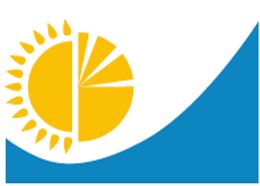 
Мемлекеттік статистика органдары құпиялылығына кепілдік береді
Конфиденциальность гарантируется органами государственной статистики
Ведомстволық статистикалық байқаудың статистикалық нысаны
Статистическая форма ведомственного статистического наблюдения
Қазақстан Республикасы Еңбек және халықты әлеуметтік қорғау министрлігінің "Еңбек ресурстарын дамыту орталығы" Акционерлік қоғамына (бұдан әрі – ҚР ЕХӘҚМ "ЕРДО" АҚ) ұсынылады
Представляется в Акционерное общество "Центр развития трудовых ресурсов" Министерства труда и социальной защиты населения Республики Казахстан (далее – АО "ЦРТР" МТСЗН РК)
Қазақстан Республикасы Ұлттық экономика министрлігі Статистика комитетінің төрағасы міндетін атқарушының 2015 жылғы "30" желтоқсандағы № 227бұйрығына 5-қосымша
Индексі
Индекс
1-Е (жұмысқа орналастыру)
1-Т (трудоустройство)
1-Е (жұмысқа орналастыру)
1-Т (трудоустройство)
айлық 
месячная
есепті кезең
отчетный период
есепті кезең
отчетный период
есепті кезең
отчетный период
есепті кезең
отчетный период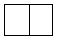 
ай
месяц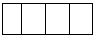 
жыл
год
Аудандардың (қалалардың), облыстардың жұмыспен қамту мәселелері жөніндегі уәкілетті органдар және ҚР ЕХӘҚМ "ЕРДО" АҚ ұсынады
Представляют районные (городские), областные уполномоченные органы по вопросам занятости и АО "ЦРТР" МТСЗН РК
Аудандардың (қалалардың), облыстардың жұмыспен қамту мәселелері жөніндегі уәкілетті органдар және ҚР ЕХӘҚМ "ЕРДО" АҚ ұсынады
Представляют районные (городские), областные уполномоченные органы по вопросам занятости и АО "ЦРТР" МТСЗН РК
Аудандардың (қалалардың), облыстардың жұмыспен қамту мәселелері жөніндегі уәкілетті органдар және ҚР ЕХӘҚМ "ЕРДО" АҚ ұсынады
Представляют районные (городские), областные уполномоченные органы по вопросам занятости и АО "ЦРТР" МТСЗН РК
Аудандардың (қалалардың), облыстардың жұмыспен қамту мәселелері жөніндегі уәкілетті органдар және ҚР ЕХӘҚМ "ЕРДО" АҚ ұсынады
Представляют районные (городские), областные уполномоченные органы по вопросам занятости и АО "ЦРТР" МТСЗН РК
Аудандардың (қалалардың), облыстардың жұмыспен қамту мәселелері жөніндегі уәкілетті органдар және ҚР ЕХӘҚМ "ЕРДО" АҚ ұсынады
Представляют районные (городские), областные уполномоченные органы по вопросам занятости и АО "ЦРТР" МТСЗН РК
Аудандардың (қалалардың), облыстардың жұмыспен қамту мәселелері жөніндегі уәкілетті органдар және ҚР ЕХӘҚМ "ЕРДО" АҚ ұсынады
Представляют районные (городские), областные уполномоченные органы по вопросам занятости и АО "ЦРТР" МТСЗН РК
Аудандардың (қалалардың), облыстардың жұмыспен қамту мәселелері жөніндегі уәкілетті органдар және ҚР ЕХӘҚМ "ЕРДО" АҚ ұсынады
Представляют районные (городские), областные уполномоченные органы по вопросам занятости и АО "ЦРТР" МТСЗН РК
Аудандардың (қалалардың), облыстардың жұмыспен қамту мәселелері жөніндегі уәкілетті органдар және ҚР ЕХӘҚМ "ЕРДО" АҚ ұсынады
Представляют районные (городские), областные уполномоченные органы по вопросам занятости и АО "ЦРТР" МТСЗН РК
Аудандардың (қалалардың), облыстардың жұмыспен қамту мәселелері жөніндегі уәкілетті органдар және ҚР ЕХӘҚМ "ЕРДО" АҚ ұсынады
Представляют районные (городские), областные уполномоченные органы по вопросам занятости и АО "ЦРТР" МТСЗН РК
Аудандардың (қалалардың), облыстардың жұмыспен қамту мәселелері жөніндегі уәкілетті органдар және ҚР ЕХӘҚМ "ЕРДО" АҚ ұсынады
Представляют районные (городские), областные уполномоченные органы по вопросам занятости и АО "ЦРТР" МТСЗН РК
Аудандардың (қалалардың), облыстардың жұмыспен қамту мәселелері жөніндегі уәкілетті органдар және ҚР ЕХӘҚМ "ЕРДО" АҚ ұсынады
Представляют районные (городские), областные уполномоченные органы по вопросам занятости и АО "ЦРТР" МТСЗН РК
Аудандардың (қалалардың), облыстардың жұмыспен қамту мәселелері жөніндегі уәкілетті органдар және ҚР ЕХӘҚМ "ЕРДО" АҚ ұсынады
Представляют районные (городские), областные уполномоченные органы по вопросам занятости и АО "ЦРТР" МТСЗН РК
Ұсыну мерзімі – аудандық (қалалық) жұмыспен қамту мәселелері жөніндегі уәкілетті органдар есепті айдан кейінгі айдың 2-күні; облыстық жұмыспен қамту мәселелері жөніндегі уәкілетті органдар есепті айдан кейінгі айдың 4-күні; ҚР ЕХӘҚМ "ЕРДО" АҚ – есепті айдан кейінгі айдың 7-күні
Срок представления – районные (городские) уполномоченные органы по вопросам занятости – 2-го числа после отчетного месяца; областные уполномоченные органы по вопросам занятости – 4-го числа после отчетного месяца; АО "ЦРТР" МТСЗН РК – 7-го числа после отчетного месяца
Ұсыну мерзімі – аудандық (қалалық) жұмыспен қамту мәселелері жөніндегі уәкілетті органдар есепті айдан кейінгі айдың 2-күні; облыстық жұмыспен қамту мәселелері жөніндегі уәкілетті органдар есепті айдан кейінгі айдың 4-күні; ҚР ЕХӘҚМ "ЕРДО" АҚ – есепті айдан кейінгі айдың 7-күні
Срок представления – районные (городские) уполномоченные органы по вопросам занятости – 2-го числа после отчетного месяца; областные уполномоченные органы по вопросам занятости – 4-го числа после отчетного месяца; АО "ЦРТР" МТСЗН РК – 7-го числа после отчетного месяца
Ұсыну мерзімі – аудандық (қалалық) жұмыспен қамту мәселелері жөніндегі уәкілетті органдар есепті айдан кейінгі айдың 2-күні; облыстық жұмыспен қамту мәселелері жөніндегі уәкілетті органдар есепті айдан кейінгі айдың 4-күні; ҚР ЕХӘҚМ "ЕРДО" АҚ – есепті айдан кейінгі айдың 7-күні
Срок представления – районные (городские) уполномоченные органы по вопросам занятости – 2-го числа после отчетного месяца; областные уполномоченные органы по вопросам занятости – 4-го числа после отчетного месяца; АО "ЦРТР" МТСЗН РК – 7-го числа после отчетного месяца
Ұсыну мерзімі – аудандық (қалалық) жұмыспен қамту мәселелері жөніндегі уәкілетті органдар есепті айдан кейінгі айдың 2-күні; облыстық жұмыспен қамту мәселелері жөніндегі уәкілетті органдар есепті айдан кейінгі айдың 4-күні; ҚР ЕХӘҚМ "ЕРДО" АҚ – есепті айдан кейінгі айдың 7-күні
Срок представления – районные (городские) уполномоченные органы по вопросам занятости – 2-го числа после отчетного месяца; областные уполномоченные органы по вопросам занятости – 4-го числа после отчетного месяца; АО "ЦРТР" МТСЗН РК – 7-го числа после отчетного месяца
Ұсыну мерзімі – аудандық (қалалық) жұмыспен қамту мәселелері жөніндегі уәкілетті органдар есепті айдан кейінгі айдың 2-күні; облыстық жұмыспен қамту мәселелері жөніндегі уәкілетті органдар есепті айдан кейінгі айдың 4-күні; ҚР ЕХӘҚМ "ЕРДО" АҚ – есепті айдан кейінгі айдың 7-күні
Срок представления – районные (городские) уполномоченные органы по вопросам занятости – 2-го числа после отчетного месяца; областные уполномоченные органы по вопросам занятости – 4-го числа после отчетного месяца; АО "ЦРТР" МТСЗН РК – 7-го числа после отчетного месяца
Ұсыну мерзімі – аудандық (қалалық) жұмыспен қамту мәселелері жөніндегі уәкілетті органдар есепті айдан кейінгі айдың 2-күні; облыстық жұмыспен қамту мәселелері жөніндегі уәкілетті органдар есепті айдан кейінгі айдың 4-күні; ҚР ЕХӘҚМ "ЕРДО" АҚ – есепті айдан кейінгі айдың 7-күні
Срок представления – районные (городские) уполномоченные органы по вопросам занятости – 2-го числа после отчетного месяца; областные уполномоченные органы по вопросам занятости – 4-го числа после отчетного месяца; АО "ЦРТР" МТСЗН РК – 7-го числа после отчетного месяца
Ұсыну мерзімі – аудандық (қалалық) жұмыспен қамту мәселелері жөніндегі уәкілетті органдар есепті айдан кейінгі айдың 2-күні; облыстық жұмыспен қамту мәселелері жөніндегі уәкілетті органдар есепті айдан кейінгі айдың 4-күні; ҚР ЕХӘҚМ "ЕРДО" АҚ – есепті айдан кейінгі айдың 7-күні
Срок представления – районные (городские) уполномоченные органы по вопросам занятости – 2-го числа после отчетного месяца; областные уполномоченные органы по вопросам занятости – 4-го числа после отчетного месяца; АО "ЦРТР" МТСЗН РК – 7-го числа после отчетного месяца
Ұсыну мерзімі – аудандық (қалалық) жұмыспен қамту мәселелері жөніндегі уәкілетті органдар есепті айдан кейінгі айдың 2-күні; облыстық жұмыспен қамту мәселелері жөніндегі уәкілетті органдар есепті айдан кейінгі айдың 4-күні; ҚР ЕХӘҚМ "ЕРДО" АҚ – есепті айдан кейінгі айдың 7-күні
Срок представления – районные (городские) уполномоченные органы по вопросам занятости – 2-го числа после отчетного месяца; областные уполномоченные органы по вопросам занятости – 4-го числа после отчетного месяца; АО "ЦРТР" МТСЗН РК – 7-го числа после отчетного месяца
Ұсыну мерзімі – аудандық (қалалық) жұмыспен қамту мәселелері жөніндегі уәкілетті органдар есепті айдан кейінгі айдың 2-күні; облыстық жұмыспен қамту мәселелері жөніндегі уәкілетті органдар есепті айдан кейінгі айдың 4-күні; ҚР ЕХӘҚМ "ЕРДО" АҚ – есепті айдан кейінгі айдың 7-күні
Срок представления – районные (городские) уполномоченные органы по вопросам занятости – 2-го числа после отчетного месяца; областные уполномоченные органы по вопросам занятости – 4-го числа после отчетного месяца; АО "ЦРТР" МТСЗН РК – 7-го числа после отчетного месяца
Ұсыну мерзімі – аудандық (қалалық) жұмыспен қамту мәселелері жөніндегі уәкілетті органдар есепті айдан кейінгі айдың 2-күні; облыстық жұмыспен қамту мәселелері жөніндегі уәкілетті органдар есепті айдан кейінгі айдың 4-күні; ҚР ЕХӘҚМ "ЕРДО" АҚ – есепті айдан кейінгі айдың 7-күні
Срок представления – районные (городские) уполномоченные органы по вопросам занятости – 2-го числа после отчетного месяца; областные уполномоченные органы по вопросам занятости – 4-го числа после отчетного месяца; АО "ЦРТР" МТСЗН РК – 7-го числа после отчетного месяца
Ұсыну мерзімі – аудандық (қалалық) жұмыспен қамту мәселелері жөніндегі уәкілетті органдар есепті айдан кейінгі айдың 2-күні; облыстық жұмыспен қамту мәселелері жөніндегі уәкілетті органдар есепті айдан кейінгі айдың 4-күні; ҚР ЕХӘҚМ "ЕРДО" АҚ – есепті айдан кейінгі айдың 7-күні
Срок представления – районные (городские) уполномоченные органы по вопросам занятости – 2-го числа после отчетного месяца; областные уполномоченные органы по вопросам занятости – 4-го числа после отчетного месяца; АО "ЦРТР" МТСЗН РК – 7-го числа после отчетного месяца
Ұсыну мерзімі – аудандық (қалалық) жұмыспен қамту мәселелері жөніндегі уәкілетті органдар есепті айдан кейінгі айдың 2-күні; облыстық жұмыспен қамту мәселелері жөніндегі уәкілетті органдар есепті айдан кейінгі айдың 4-күні; ҚР ЕХӘҚМ "ЕРДО" АҚ – есепті айдан кейінгі айдың 7-күні
Срок представления – районные (городские) уполномоченные органы по вопросам занятости – 2-го числа после отчетного месяца; областные уполномоченные органы по вопросам занятости – 4-го числа после отчетного месяца; АО "ЦРТР" МТСЗН РК – 7-го числа после отчетного месяца
БСН коды
код БИН
БСН коды
код БИН
БСН коды
код БИН
БСН коды
код БИН
БСН коды
код БИН
БСН коды
код БИН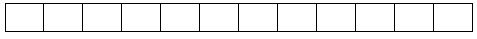 
____________ айына___________________20__ жыл
 ____________месяц ____________________20__год
____________ айына___________________20__ жыл
 ____________месяц ____________________20__год
____________ айына___________________20__ жыл
 ____________месяц ____________________20__год
____________ айына___________________20__ жыл
 ____________месяц ____________________20__год
____________ айына___________________20__ жыл
 ____________месяц ____________________20__год
____________ айына___________________20__ жыл
 ____________месяц ____________________20__год
____________ айына___________________20__ жыл
 ____________месяц ____________________20__год
____________ айына___________________20__ жыл
 ____________месяц ____________________20__год
____________ айына___________________20__ жыл
 ____________месяц ____________________20__год
____________ айына___________________20__ жыл
 ____________месяц ____________________20__год
____________ айына___________________20__ жыл
 ____________месяц ____________________20__год
____________ айына___________________20__ жыл
 ____________месяц ____________________20__год
Жол коды
Код строки
Көрсеткіштер
Показатели
Барлығы
Всего
Барлығы
Всего
Барлығы
Всего
Оның ішінде ауылдық жерде тұратындар
В том числе проживающие в сельской местности
Оның ішінде ауылдық жерде тұратындар
В том числе проживающие в сельской местности
Оның ішінде ауылдық жерде тұратындар
В том числе проживающие в сельской местности
Оның ішінде ауылдық жерде тұратындар
В том числе проживающие в сельской местности
Оның ішінде ауылдық жерде тұратындар
В том числе проживающие в сельской местности
Оның ішінде ауылдық жерде тұратындар
В том числе проживающие в сельской местности
Оның ішінде ауылдық жерде тұратындар
В том числе проживающие в сельской местности
Жол коды
Код строки
Көрсеткіштер
Показатели
айына
за месяц
жыл басынан бастап
с начала года
жыл басынан бастап
с начала года
айына
за месяц
айына
за месяц
жыл басынан бастап
с начала года
жыл басынан бастап
с начала года
жыл басынан бастап
с начала года
жыл басынан бастап
с начала года
жыл басынан бастап
с начала года
А
Б
1
2
2
3
3
4
4
4
4
4
0
Жыл басына есепте тұрғандардың барлығы, адам
Состоят всего на учете на начало года, человек
х
х
х
0.1
оның ішінде жұмыссыздар, адам
в том числе безработные, человек
х
х
х
1
Еңбек делдалдығы үшін халықты жұмыспен қамту органдарына жүгінгендер, бірлік
Обратилось в органы занятости населения за трудовым посредничеством, единиц
1.1
жұмыс іздеген адам ретінде тіркелгендер,
адам
зарегистрированы в качестве лица, ищущего работу, человек
1.1.1
кәсіптік бағдарлаудан өткендер, адам
прошли профессиональную ориентацию, человек
1.1.2
жүгінген күннен бастап 10 күн ішінде
жұмысқа орналасқандар, адам
трудоустроены в течении 10 дней со дня обращения, человек
1.1.3
жұмыс іздеген адам ретінде есептен
шығарылғандар, адам
сняты с учета в качестве лица, ищущего работу, человек
2
Мемлекеттік қолдау шарасын көрсету үшін жұмыспен қамту органдарында тіркелгендер, адам
Зарегистрированы в органах занятости для оказания мер государственной поддержки, человек
2
оның ішінде:
в том числе:
х
х
х
х
х
х
х
х
х
х
2.1
жұмыссыздар, адам
безработные, человек
2.2
жұмыспен қамтылған халық, адам
занятое население, человек
3
Жұмыспен қамтуға жәрдемдесудің белсенді шаралары, бірлік
Активные меры содействия занятости, единиц
оның ішінде:
в том числе:
3.1
бос жұмыс орындарына жұмысқа орналастыру, адам
трудоустройство на вакансии, человек
3.2
кәсіптік оқытуға жіберілгендер, адам
направлены на профессиональное обучение, человек
3.2.1
кәсіптік оқытуды аяқтағандар, адам
завершили профессиональное обучение, человек
3.3
кәсіптік оқытуды аяқтағаннан кейін жұмысқа орналасқаны
трудоустроено после завершения профессионального обучения
3.4
кәсіпкерлік негіздеріне оқытылғандар, адам
обучены основам предпринимательства, человек
3.5
микрокредиттер берілді, адам
выдано микрокредитов, человек
3.6
жастар практикасы, адам
молодежная практика, человек
3.7
әлеуметтік жұмыс орындары, адам
социальные рабочие места, человек
3.8
отбасы көшірілді
переселено семей
3.8.1
олардың ішінде еңбек етуге қабілеттілер, адам
из них трудоспособные, человек
3.9
мүгедектігі бар адамдарды жұмысқа орналастыру, адамтрудоустройство лиц с инвалидностью, человек
3.10
қоғамдық жұмыстар, адам
общественные работы, человек
3.11
өзге де шаралар
прочие меры
4
Есептен шығарылғандар, барлығы адам
Сняты с учета всего, человек
4.1
оның ішінде жұмыссыздар
в том числе безработные
5
Есепті айдың соңында есепте тұрғандар, адам
Состоят на учете на конец отчетного месяца, человек
х
х
х
х
х
х
х
5.1
оның ішінде жұмыссыздар
в том числе безработные
х
х
х
х
х
х
х
6
Жұмысынан айырылған жағдайда төленетін әлеуметтік төлемдерді алушылардың саны, адам
Количество получателей социальных выплат на случай после потери работы, человек
7
Жұмысқа орналастыру жөніндегі шаралар көрсетілді, барлығы бірлік
Оказано мер по трудоустройству всего, единиц
оның ішінде:
в том числе:
7.1
жұмысқа орналастырылғанның барлығы, адам
трудоустроено всего, человекПриложение 6 приказу
исполняющего обязанности
Председателя Комитета по статистике
Министерства национальной экономики
Республики Казахстан
от 30 декабря 2015 года № 227Приложение 7
к приказу исполняющего
обязанности Председателя
Комитета по статистике
Министерства национальной экономики
Республики Казахстан
от 30 декабря 2015 года № 227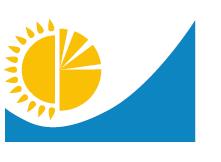 
Мемлекеттік статистика органдары құпиялылығына кепілдік береді
Конфиденциальность гарантируется органами государственной статистики
Қазақстан Республикасы Ұлттық экономика министрлігі Статистика комитетінің төрағасы міндетін атқарушының 2015 жылғы "30" желтоқсандағы № 227бұйрығына 7-қосымша
Ведомстволық статистикалық байқаудың статистикалық нысаны
Статистическая форма ведомственного статистического наблюдения
Қазақстан Республикасы Еңбек және халықты әлеуметтік қорғау министрлігінің "Еңбек ресурстарын дамыту орталығы" Акционерлік қоғамына (бұдан әрі – ҚР ЕХӘҚМ "ЕРДО" АҚ) ұсынылады
Представляется в Акционерное общество "Центр развития трудовых ресурсов" Министерства труда и социальной защиты населения Республики Казахстан (далее – АО "ЦРТР" МТСЗН РК)
Қазақстан Республикасы Ұлттық экономика министрлігі Статистика комитетінің төрағасы міндетін атқарушының 2015 жылғы "30" желтоқсандағы № 227бұйрығына 7-қосымша
Индексі
Индекс
3-ЕН (жасырын жұмыссыздық)
3-ТН (скрытая безработица)
айлық
месячная
есепті кезең
отчетный период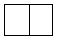 
ай
месяц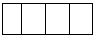 
жыл
год
Заңды тұлғалар және олардың филиалдары мен өкілдіктерінің өздері орналасқан орындары бойынша, аудандық (қалалық), облыстық жұмыспен қамту жөніндегі уәкілетті органдары және ҚР ЕХӘҚМ "ЕРДО" АҚ ұсынады
Представляют юридические лица и их филиалы и представительства по месту нахождения, районные (городские), областные уполномоченные органы по вопросам занятости и АО "ЦРТР" МТСЗН РК
Заңды тұлғалар және олардың филиалдары мен өкілдіктерінің өздері орналасқан орындары бойынша, аудандық (қалалық), облыстық жұмыспен қамту жөніндегі уәкілетті органдары және ҚР ЕХӘҚМ "ЕРДО" АҚ ұсынады
Представляют юридические лица и их филиалы и представительства по месту нахождения, районные (городские), областные уполномоченные органы по вопросам занятости и АО "ЦРТР" МТСЗН РК
Заңды тұлғалар және олардың филиалдары мен өкілдіктерінің өздері орналасқан орындары бойынша, аудандық (қалалық), облыстық жұмыспен қамту жөніндегі уәкілетті органдары және ҚР ЕХӘҚМ "ЕРДО" АҚ ұсынады
Представляют юридические лица и их филиалы и представительства по месту нахождения, районные (городские), областные уполномоченные органы по вопросам занятости и АО "ЦРТР" МТСЗН РК
Заңды тұлғалар және олардың филиалдары мен өкілдіктерінің өздері орналасқан орындары бойынша, аудандық (қалалық), облыстық жұмыспен қамту жөніндегі уәкілетті органдары және ҚР ЕХӘҚМ "ЕРДО" АҚ ұсынады
Представляют юридические лица и их филиалы и представительства по месту нахождения, районные (городские), областные уполномоченные органы по вопросам занятости и АО "ЦРТР" МТСЗН РК
Заңды тұлғалар және олардың филиалдары мен өкілдіктерінің өздері орналасқан орындары бойынша, аудандық (қалалық), облыстық жұмыспен қамту жөніндегі уәкілетті органдары және ҚР ЕХӘҚМ "ЕРДО" АҚ ұсынады
Представляют юридические лица и их филиалы и представительства по месту нахождения, районные (городские), областные уполномоченные органы по вопросам занятости и АО "ЦРТР" МТСЗН РК
Заңды тұлғалар және олардың филиалдары мен өкілдіктерінің өздері орналасқан орындары бойынша, аудандық (қалалық), облыстық жұмыспен қамту жөніндегі уәкілетті органдары және ҚР ЕХӘҚМ "ЕРДО" АҚ ұсынады
Представляют юридические лица и их филиалы и представительства по месту нахождения, районные (городские), областные уполномоченные органы по вопросам занятости и АО "ЦРТР" МТСЗН РК
Заңды тұлғалар және олардың филиалдары мен өкілдіктерінің өздері орналасқан орындары бойынша, аудандық (қалалық), облыстық жұмыспен қамту жөніндегі уәкілетті органдары және ҚР ЕХӘҚМ "ЕРДО" АҚ ұсынады
Представляют юридические лица и их филиалы и представительства по месту нахождения, районные (городские), областные уполномоченные органы по вопросам занятости и АО "ЦРТР" МТСЗН РК
Заңды тұлғалар және олардың филиалдары мен өкілдіктерінің өздері орналасқан орындары бойынша, аудандық (қалалық), облыстық жұмыспен қамту жөніндегі уәкілетті органдары және ҚР ЕХӘҚМ "ЕРДО" АҚ ұсынады
Представляют юридические лица и их филиалы и представительства по месту нахождения, районные (городские), областные уполномоченные органы по вопросам занятости и АО "ЦРТР" МТСЗН РК
Ұсыну мерзімі – заңды тұлғалар және олардың филиалдары мен өкілдіктерінің өздері орналасқан орындары бойынша есепті айдан кейін 3-ші күні; аудандық (қалалық) жұмыспен қамту жөніндегі уәкілетті органдары – есепті айдан кейін 5-ші күні, облыстық жұмыспен қамту мәселелері жөніндегі уәкілетті органдары – есепті айдан кейін 7-ші күні, ҚР ЕХӘҚМ "ЕРДО" АҚ – есепті айдан кейін 10-шы күні
Срок представления – юридические лица и их филиалы и представительства по месту своего нахождения 3-го числа после отчетного месяца; районные (городские) уполномоченные органы по вопросам занятости – 5-го числа после отчетного месяца; областные уполномоченные органы по вопросам занятости – 7-го числа после отчетного месяца, АО "ЦРТР" МТСЗН РК – 10-го числа после отчетного месяца
Ұсыну мерзімі – заңды тұлғалар және олардың филиалдары мен өкілдіктерінің өздері орналасқан орындары бойынша есепті айдан кейін 3-ші күні; аудандық (қалалық) жұмыспен қамту жөніндегі уәкілетті органдары – есепті айдан кейін 5-ші күні, облыстық жұмыспен қамту мәселелері жөніндегі уәкілетті органдары – есепті айдан кейін 7-ші күні, ҚР ЕХӘҚМ "ЕРДО" АҚ – есепті айдан кейін 10-шы күні
Срок представления – юридические лица и их филиалы и представительства по месту своего нахождения 3-го числа после отчетного месяца; районные (городские) уполномоченные органы по вопросам занятости – 5-го числа после отчетного месяца; областные уполномоченные органы по вопросам занятости – 7-го числа после отчетного месяца, АО "ЦРТР" МТСЗН РК – 10-го числа после отчетного месяца
Ұсыну мерзімі – заңды тұлғалар және олардың филиалдары мен өкілдіктерінің өздері орналасқан орындары бойынша есепті айдан кейін 3-ші күні; аудандық (қалалық) жұмыспен қамту жөніндегі уәкілетті органдары – есепті айдан кейін 5-ші күні, облыстық жұмыспен қамту мәселелері жөніндегі уәкілетті органдары – есепті айдан кейін 7-ші күні, ҚР ЕХӘҚМ "ЕРДО" АҚ – есепті айдан кейін 10-шы күні
Срок представления – юридические лица и их филиалы и представительства по месту своего нахождения 3-го числа после отчетного месяца; районные (городские) уполномоченные органы по вопросам занятости – 5-го числа после отчетного месяца; областные уполномоченные органы по вопросам занятости – 7-го числа после отчетного месяца, АО "ЦРТР" МТСЗН РК – 10-го числа после отчетного месяца
Ұсыну мерзімі – заңды тұлғалар және олардың филиалдары мен өкілдіктерінің өздері орналасқан орындары бойынша есепті айдан кейін 3-ші күні; аудандық (қалалық) жұмыспен қамту жөніндегі уәкілетті органдары – есепті айдан кейін 5-ші күні, облыстық жұмыспен қамту мәселелері жөніндегі уәкілетті органдары – есепті айдан кейін 7-ші күні, ҚР ЕХӘҚМ "ЕРДО" АҚ – есепті айдан кейін 10-шы күні
Срок представления – юридические лица и их филиалы и представительства по месту своего нахождения 3-го числа после отчетного месяца; районные (городские) уполномоченные органы по вопросам занятости – 5-го числа после отчетного месяца; областные уполномоченные органы по вопросам занятости – 7-го числа после отчетного месяца, АО "ЦРТР" МТСЗН РК – 10-го числа после отчетного месяца
Ұсыну мерзімі – заңды тұлғалар және олардың филиалдары мен өкілдіктерінің өздері орналасқан орындары бойынша есепті айдан кейін 3-ші күні; аудандық (қалалық) жұмыспен қамту жөніндегі уәкілетті органдары – есепті айдан кейін 5-ші күні, облыстық жұмыспен қамту мәселелері жөніндегі уәкілетті органдары – есепті айдан кейін 7-ші күні, ҚР ЕХӘҚМ "ЕРДО" АҚ – есепті айдан кейін 10-шы күні
Срок представления – юридические лица и их филиалы и представительства по месту своего нахождения 3-го числа после отчетного месяца; районные (городские) уполномоченные органы по вопросам занятости – 5-го числа после отчетного месяца; областные уполномоченные органы по вопросам занятости – 7-го числа после отчетного месяца, АО "ЦРТР" МТСЗН РК – 10-го числа после отчетного месяца
Ұсыну мерзімі – заңды тұлғалар және олардың филиалдары мен өкілдіктерінің өздері орналасқан орындары бойынша есепті айдан кейін 3-ші күні; аудандық (қалалық) жұмыспен қамту жөніндегі уәкілетті органдары – есепті айдан кейін 5-ші күні, облыстық жұмыспен қамту мәселелері жөніндегі уәкілетті органдары – есепті айдан кейін 7-ші күні, ҚР ЕХӘҚМ "ЕРДО" АҚ – есепті айдан кейін 10-шы күні
Срок представления – юридические лица и их филиалы и представительства по месту своего нахождения 3-го числа после отчетного месяца; районные (городские) уполномоченные органы по вопросам занятости – 5-го числа после отчетного месяца; областные уполномоченные органы по вопросам занятости – 7-го числа после отчетного месяца, АО "ЦРТР" МТСЗН РК – 10-го числа после отчетного месяца
Ұсыну мерзімі – заңды тұлғалар және олардың филиалдары мен өкілдіктерінің өздері орналасқан орындары бойынша есепті айдан кейін 3-ші күні; аудандық (қалалық) жұмыспен қамту жөніндегі уәкілетті органдары – есепті айдан кейін 5-ші күні, облыстық жұмыспен қамту мәселелері жөніндегі уәкілетті органдары – есепті айдан кейін 7-ші күні, ҚР ЕХӘҚМ "ЕРДО" АҚ – есепті айдан кейін 10-шы күні
Срок представления – юридические лица и их филиалы и представительства по месту своего нахождения 3-го числа после отчетного месяца; районные (городские) уполномоченные органы по вопросам занятости – 5-го числа после отчетного месяца; областные уполномоченные органы по вопросам занятости – 7-го числа после отчетного месяца, АО "ЦРТР" МТСЗН РК – 10-го числа после отчетного месяца
Ұсыну мерзімі – заңды тұлғалар және олардың филиалдары мен өкілдіктерінің өздері орналасқан орындары бойынша есепті айдан кейін 3-ші күні; аудандық (қалалық) жұмыспен қамту жөніндегі уәкілетті органдары – есепті айдан кейін 5-ші күні, облыстық жұмыспен қамту мәселелері жөніндегі уәкілетті органдары – есепті айдан кейін 7-ші күні, ҚР ЕХӘҚМ "ЕРДО" АҚ – есепті айдан кейін 10-шы күні
Срок представления – юридические лица и их филиалы и представительства по месту своего нахождения 3-го числа после отчетного месяца; районные (городские) уполномоченные органы по вопросам занятости – 5-го числа после отчетного месяца; областные уполномоченные органы по вопросам занятости – 7-го числа после отчетного месяца, АО "ЦРТР" МТСЗН РК – 10-го числа после отчетного месяца
1Экономикалық қызмет түрі ____________(секция коды )___________________(бөлім коды)
1Вид экономической деятельности ____________(код секции )______________________(код раздела)
1Экономикалық қызмет түрі ____________(секция коды )___________________(бөлім коды)
1Вид экономической деятельности ____________(код секции )______________________(код раздела)
1Экономикалық қызмет түрі ____________(секция коды )___________________(бөлім коды)
1Вид экономической деятельности ____________(код секции )______________________(код раздела)
1Экономикалық қызмет түрі ____________(секция коды )___________________(бөлім коды)
1Вид экономической деятельности ____________(код секции )______________________(код раздела)
1Экономикалық қызмет түрі ____________(секция коды )___________________(бөлім коды)
1Вид экономической деятельности ____________(код секции )______________________(код раздела)
1Экономикалық қызмет түрі ____________(секция коды )___________________(бөлім коды)
1Вид экономической деятельности ____________(код секции )______________________(код раздела)
1Экономикалық қызмет түрі ____________(секция коды )___________________(бөлім коды)
1Вид экономической деятельности ____________(код секции )______________________(код раздела)
1Экономикалық қызмет түрі ____________(секция коды )___________________(бөлім коды)
1Вид экономической деятельности ____________(код секции )______________________(код раздела)
1Экономикалық қызмет түрі ____________(секция коды )___________________(бөлім коды)
1Вид экономической деятельности ____________(код секции )______________________(код раздела)
1Экономикалық қызмет түрі ____________(секция коды )___________________(бөлім коды)
1Вид экономической деятельности ____________(код секции )______________________(код раздела)
1Экономикалық қызмет түрі ____________(секция коды )___________________(бөлім коды)
1Вид экономической деятельности ____________(код секции )______________________(код раздела)
Жол коды
Код строки
Кәсіпорынның жұмыс режимі
Режим работы предприятия
Өндіріс көлемі, мың теңге
Объем производства,
тысяч
тенге
Қызметкер-лердің жалпы тізімдік саны, адам
Общая списочная численность работников, человек
Қысқар-тылған жұмыс орындарының барлығы, адам
Всего сокращено рабочих мест, человек
Қысқар-тылған бос орында-рының барлығы, бірлік
Всего сокращено вакантных мест, единиц
Қызметкерлердің саны, адам
Количество работников, человек
Қызметкерлердің саны, адам
Количество работников, человек
Қызметкерлердің саны, адам
Количество работников, человек
Қызметкерлердің саны, адам
Количество работников, человек
2 айдан кейін күтілетін жұмыс орындарының қысқартылуы, адам
ожидаемое сокращение рабочих мест через 2 месяца, человек
Жол коды
Код строки
Кәсіпорынның жұмыс режимі
Режим работы предприятия
Өндіріс көлемі, мың теңге
Объем производства,
тысяч
тенге
Қызметкер-лердің жалпы тізімдік саны, адам
Общая списочная численность работников, человек
Қысқар-тылған жұмыс орындарының барлығы, адам
Всего сокращено рабочих мест, человек
Қысқар-тылған бос орында-рының барлығы, бірлік
Всего сокращено вакантных мест, единиц
өз еркімен жұмыстан босатылған-дар
уволенных по собствен-ному желанию
жалақысы сақталмайтын демалысқа шыққандар
находящихся в отпусках без сохранения заработной платы
толық емес жұмыс уақыты режимінде жұмыс істейтіндер
занятых в режиме неполного рабочего времени
өндірістің, жабдықтың тоқтатылуына байланысты уақытша жұмыспен қамтылмағандар
временно незанятых из-за простоя производства, оборудования
2 айдан кейін күтілетін жұмыс орындарының қысқартылуы, адам
ожидаемое сокращение рабочих мест через 2 месяца, человек
А
Б
1
2
3
4
5
6
7
8
9
1
Өндірістің толық тоқтауы (жұмыс пен қызметтің орындалуының тоқтатылуы)
Полная остановка производства (прекращение выполнения работ и услуг)
Жол коды
Код строки
Кәсіпорынның жұмыс режимі
Режим работы предприятия
Өндіріс көлемі, мың теңге
Объем производства,
тысяч
тенге
Қызметкер-лердің жалпы тізімдік саны, адам
Общая списочная численность работников, человек
Қысқар-тылған жұмыс орындарының барлығы, адам
Всего сокращено рабочих мест, человек
Қысқар-тылған бос орында-рының барлығы, бірлік
Всего сокращено вакантных мест, единиц
Қызметкерлердің саны, адам
Количество работников, человек
Қызметкерлердің саны, адам
Количество работников, человек
Қызметкерлердің саны, адам
Количество работников, человек
Қызметкерлердің саны, адам
Количество работников, человек
2 айдан кейін күтілетін жұмыс орындарының қысқартылуы, адам
ожидаемое сокращение рабочих мест через 2 месяца, человек
Жол коды
Код строки
Кәсіпорынның жұмыс режимі
Режим работы предприятия
Өндіріс көлемі, мың теңге
Объем производства,
тысяч
тенге
Қызметкер-лердің жалпы тізімдік саны, адам
Общая списочная численность работников, человек
Қысқар-тылған жұмыс орындарының барлығы, адам
Всего сокращено рабочих мест, человек
Қысқар-тылған бос орында-рының барлығы, бірлік
Всего сокращено вакантных мест, единиц
өз еркімен жұмыстан босатылған-дар
уволенных по собствен-ному желанию
жалақысы сақталмайтын демалысқа шыққандар
находящихся в отпусках без сохранения заработной платы
толық емес жұмыс уақыты режимінде жұмыс істейтіндер
занятых в режиме неполного рабочего времени
өндірістің, жабдықтың тоқтатылуына байланысты уақытша жұмыспен қамтылмағандар
временно незанятых из-за простоя производства, оборудования
2 айдан кейін күтілетін жұмыс орындарының қысқартылуы, адам
ожидаемое сокращение рабочих мест через 2 месяца, человек
А
Б
1
2
3
4
5
6
7
8
9
2
Толық емес жұмыс уақыты режиміне көшу (ішінара тоқтауы, өндіріс көлемінің қысқаруы, жұмыс режимінің өзгеруі)
Переход на режим неполного рабочего времени (частичная приостановка, сокращение объема производства, изменение режима работы)
Жол коды
Код строки
Кәсіпорынның жұмыс режимі
Режим работы предприятия
Өндіріс көлемі, мың теңге
Объем производства,
тысяч
тенге
Қызметкер-лердің жалпы тізімдік саны, адам
Общая списочная численность работников, человек
Қысқар-тылған жұмыс орындарының барлығы, адам
Всего сокращено рабочих мест, человек
Қысқар-тылған бос орында-рының барлығы, бірлік
Всего сокращено вакантных мест, единиц
Қызметкерлердің саны, адам
Количество работников, человек
Қызметкерлердің саны, адам
Количество работников, человек
Қызметкерлердің саны, адам
Количество работников, человек
Қызметкерлердің саны, адам
Количество работников, человек
2 айдан кейін күтілетін жұмыс орындарының қысқартылуы, адам
ожидаемое сокращение рабочих мест через 2 месяца, человек
Жол коды
Код строки
Кәсіпорынның жұмыс режимі
Режим работы предприятия
Өндіріс көлемі, мың теңге
Объем производства,
тысяч
тенге
Қызметкер-лердің жалпы тізімдік саны, адам
Общая списочная численность работников, человек
Қысқар-тылған жұмыс орындарының барлығы, адам
Всего сокращено рабочих мест, человек
Қысқар-тылған бос орында-рының барлығы, бірлік
Всего сокращено вакантных мест, единиц
өз еркімен жұмыстан босатылған-дар
уволенных по собствен-ному желанию
жалақысы сақталмайтын демалысқа шыққандар
находящихся в отпусках без сохранения заработной платы
толық емес жұмыс уақыты режимінде жұмыс істейтіндер
занятых в режиме неполного рабочего времени
өндірістің, жабдықтың тоқтатылуына байланысты уақытша жұмыспен қамтылмағандар
временно незанятых из-за простоя производства, оборудования
2 айдан кейін күтілетін жұмыс орындарының қысқартылуы, адам
ожидаемое сокращение рабочих мест через 2 месяца, человек
А
Б
1
2
3
4
5
6
7
8
9
3
Толық режимдегі жұмыс
Работа в полном режиме
Жол коды
Код строки
Қабылданатын шаралардың атауы
Наименования принимаемых мер
Қызметкерлер саны, адам
Число работников, человек
1
2
1
Басқа жұмыстарға (лауазымдарға) ауыстырылған қызметкерлер саны
Число работников, перераспределенных на другие работы (должности)
2
Басқа кәсіптерге оқытылған қызметкерлер саны
Число работников, обученных другим профессиям
3
Кәсіптік оқуға, қайта даярлауға және біліктілігін арттыруға жіберілген қызметкерлер саны
Число работников, направленных на профессиональную подготовку, переподготовку, повышение квалификации
Жол коды
Код строки
Еңбек ақы бойынша мерзімі өткен берешек
Просроченная задолженность по заработной плате
Сома, мың теңге
Сумма, тысяч тенге
1
2
1
Жалақы бойынша мерзімі өткен берешек
Просроченная задолженность по заработной платеПриложение
к статистической форме
ведомственного статистического наблюдения
"Сведения о скрытой безработице"
(индекс 3-ТН (скрытая безработица),
периодичность месячная)
Секции
Наименование
Разделы
А
Сельское, лесное и рыбное хозяйство
01-03
Растениеводство и животноводство, охота и предоставление услуг в этих областях
01
Лесоводство и лесозаготовки
02
Рыболовство и рыбоводство
03
В
Горнодобывающая промышленность и разработка карьеров
05-09
Добыча угля 
05
Добыча сырой нефти и природного газа
06
Добыча металлических руд
07
Добыча прочих полезных ископаемых
08
Предоставление услуг в горнодобывающей промышленности
09
С
Обрабатывающая промышленность
10-33
Производство продуктов питания
10
Производство напитков
11
Производство табачных изделий
12
Производство текстильных изделий
13
Производство одежды
14
Производство кожаной и относящейся к ней продукции
15
Производство деревянных и пробковых изделий, кроме мебели; производство изделий из соломки и материалов для плетения
16
Производство бумаги и бумажной продукции
17
Полиграфическая деятельность и воспроизведение записанных носителей информации
18
Производство кокса и продуктов нефтепереработки
19
Производство продуктов химической промышленности
20
Производство основных фармацевтических продуктов и фармацевтических препаратов
21
Производство резиновых и пластмассовых изделий
22
Производство прочей не металлической минеральной продукции
23
Металлургическое производство
24
Производство готовых металлических изделий, кроме машин и оборудования
25
Производство компьютеров, электронного и оптического оборудования
26
Производство электрического оборудования
27
Производство машин и оборудования, не включенных в другие группировки
28
Производство автомобилей, прицепов и полуприцепов
29
Производство прочих транспортных средств
30
Производство мебели
31
Производство прочих готовых изделий
32
Ремонт и установка машин и оборудования
33
D
Снабжение электроэнергией, газом, паром, горячей водой и кондиционированным воздухом
35
E
Водоснабжение; сбор, обработка и удаление отходов, деятельность по ликвидации загрязнений
36-39
Сбор, обработка и распределение воды
36
Сбор и обработка сточных вод
37
Сбор, обработка и удаление отходов; утилизация (восстановление) материалов
38
Деятельность по ликвидации загрязнений и прочие услуги в области удаления отходов
39
F
Строительство
41-43
Строительство зданий 
41
Гражданское строительство
42
Специализированные строительные работы
43
G
Оптовая и розничная торговля; ремонт автомобилей и мотоциклов
45-47
Оптовая и розничная торговля автомобилями и мотоциклами и их ремонт
45
Оптовая торговля, за исключением торговли автомобилями и мотоциклами
46
Розничная торговля, кроме торговли автомобилями и мотоциклами
47
H
Транспорт и складирование
49-53
Деятельность сухопутного и трубопроводного транспорта
49
Деятельность водного транспорта
50
Деятельность воздушного транспорта
51
Складирование грузов и вспомогательная транспортная деятельность
52
Почтовая и курьерская деятельность
53
I
Предоставление услуг по проживанию и питанию
55-56
Предоставление услуг по временному проживанию
55
Предоставление услуг по обеспечению питанием и напитками
56
J
Информация и связь
58-63
Издательская деятельность
58
Производство кино-, видеофильмов и телевизионных программ, деятельность в сфере звукозаписи и издания музыкальных произведений
59
Деятельность по созданию программ и телерадиовещание
60
Телекоммуникации
61
Компьютерное программирование, консультационные и другие сопутствующие услуги
62
Деятельность в области информационного обслуживания
63
K
Финансовая и страховая деятельность
64-66
Финансовое посредничество, кроме страхования и пенсионного обеспечения
64
Страхование, перестрахование и пенсионное обеспечение, кроме обязательного социального обеспечения
65
Вспомогательная деятельность в сфере финансовых услуг и страхования
66
L
Операции с недвижимым имуществом
68
M
Профессиональная, научная и техническая деятельность
69-75
Деятельность в области права и бухгалтерского учета
69
Деятельность головных компаний; консультирование по вопросам управления 
70
Деятельность в области архитектуры, инженерных изысканий, технических испытаний и анализа
71
Научные исследования и разработки
72
Рекламная деятельность и исследование конъюнктуры рынка
73
Прочая профессиональная, научная и техническая деятельность
74
Ветеринарная деятельность
75
N
Деятельность в области административного и вспомогательного обслуживания
77-82
Аренда, прокат и лизинг
77
Деятельность в области трудоустройства
78
Деятельность туристских агентств и операторов, бронирование и сопутствующая деятельность
79
Деятельность по обеспечению безопасности и проведению расследований
80
Деятельность по обслуживанию зданий и благоустройству территорий
81
Деятельность в области офисного административного и вспомогательного обслуживания, направленная на поддержание коммерческой деятельности
82
O
Государственное управление и оборона; обязательное социальное обеспечение
84
P
Образование
85
Q
Здравоохранение и социальное обслуживание населения
86-88
Деятельность в области здравоохранения
86
Предоставление социальных услуг с обеспечением проживания
87
Предоставление социальных услуг без обеспечения проживания
88
R
Искусство, развлечения и отдых
90-93
Деятельность в области творчества, искусства и развлечений
90
Деятельность библиотек, архивов, музеев и прочая деятельность в области культуры
91
Деятельность по организации азартных игр и заключению пари
92
Деятельность в области спорта, организации отдыха и развлечений
93
S
Предоставление прочих видов услуг
94-96
Деятельность общественных объединений (организаций)
94
Ремонт компьютеров, предметов личного потребления и бытовых товаров
95
Предоставление прочих индивидуальных услуг
96
T
Деятельность домашних хозяйств, нанимающих домашнюю прислугу; деятельность домашних хозяйств по производству товаров и услуг для собственного потребления
97-98
Деятельность домашних хозяйств, нанимающих домашнюю прислугу
97
Деятельность домашних хозяйств по производству товаров и услуг для собственного потребления
98
U
Деятельность экстерриториальных организаций и органов
99Приложение 8 к приказу исполняющего
обязанности Председателя Комитета
по статистике Министерства национальной
экономики Республики Казахстан
от 30 декабря 2015 года № 227Приложение 9 к приказу
исполняющего обязанности
Председателя комитета
по статистике Министерства
национальной экономики
Республики Казахстан